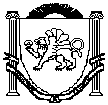 РЕСПУБЛИКА КРЫМНИЖНЕГОРСКИЙ РАЙОНИЗОБИЛЬНЕНСКИЙ СЕЛЬСКИЙ СОВЕТ 46-я сессия II созываРЕШЕНИЕ № 2 25 декабря 2023 года				с.Изобильное«О бюджете муниципального образованияИзобильненское  сельское поселениеНижнегорского района Республики Крым
на 2024 год и на плановый период 2025 и 2026 годов»        В соответствии с Бюджетным кодексом Российской Федерации Федеральным, Налоговым кодексом Российской  Федерации, законом от 6 октября 2003 года №131-ФЗ «Об общих принципах организации местного самоуправления в Российской Федерации», законом Республики Крым «О бюджете Республики Крым на 2024 год и на плановый период 2025 и 2026 годов» от 07 декабря 2023 года № 496-ЗРК/2023, Положением о бюджетном процессе в муниципальном образовании Изобильненское сельское поселение Нижнегорского района Республики Крым, Уставом муниципального образования Изобильненское сельское поселение Нижнегорского района Республики Крым, Изобильненский сельский совет Нижнегорского района Республики КрымРЕШИЛ:1.Утвердить основные характеристики бюджета муниципального образования Изобильненское сельское поселение Нижнегорского района Республики Крым на 2024 год:1) общий объем доходов в сумме 3 212 919,00 рубля, в том числе налоговые и неналоговые доходы в сумме 2 204 800,00 рубля, безвозмездные поступления (межбюджетные трансферты) в сумме 1 008 119,00 рубля;2) общий объем расходов в сумме 3 212 919,00 рубля;3) дефицит бюджета муниципального образования Изобильненское сельское поселение Нижнегорского района Республики Крым на 2024 год в сумме 0,0 рубля;4) верхний предел муниципального внутреннего долга муниципального образования Изобильненское сельское поселение Нижнегорского района Республики Крым по состоянию на 01 января 2025 года в сумме 0,0 рубля, в том числе верхний предел долга по муниципальным гарантиям в сумме 0,0рубля.2.Утвердить основные характеристики бюджета муниципального образования Изобильненское сельское поселение Нижнегорского района Республики Крым на плановый период 2025  и 2026 годов:1) общий объем доходов в 2025 году в сумме 2 886 969,00 рубля, в том числе налоговые и неналоговые доходы в сумме 2 278 500,00 рубля, безвозмездные поступления (межбюджетные трансферты) в сумме 608 469,00 рубля,1) общий объем доходов в 2026 году в сумме 2 986 381,00 рубля, в том числе налоговые и неналоговые доходы в сумме 2 362 800,00 рубля, безвозмездные поступления (межбюджетные трансферты) в сумме 623 581,00 рубля;2) общий объем расходов на 2025 год в сумме 2 886 969,00 рубля, в том числе условно  утвержденные расходы в сумме 68 321,65 рубля, в 2026 году в сумме   2 986 381,00 рубля, в том числе  условно утвержденные расходы в сумме 140 911,60 рубля:3) дефицит бюджета Изобильненского сельского поселения Нижнегорского района  Республики Крым на 2025 год в сумме 0,00 рубля и на 2026 год в сумме 0,00 рубля;4) верхний предел муниципального внутреннего долга муниципального образования Изобильненское сельское поселение Нижнегорского района Республики Крым по состоянию на 01 января 2026 года в сумме 0,00 рубля, в том числе верхний предел долга по муниципальным гарантиям в сумме 0,00 рубля, и на 01 января 2027 года в сумме 0,00 рубля, в том числе верхний предел долга по муниципальным гарантиям в сумме 0,00 рубля.3. Утвердить объем поступлений доходов в бюджет Изобильненского сельского поселения Нижнегорского района Республики Крым по кодам видов (подвидов) доходов:1) на 2023 год в сумме согласно приложению 1 к настоящему решению;2) на плановый период 2024 и 2025 годов в сумме согласно приложению 1-А к настоящему решению.4. Утвердить объем межбюджетных трансфертов, получаемых в бюджет Изобильненского сельского поселения Нижнегорского района Республики Крым из других уровней бюджетной системы Российской Федерации:1) на 2023 год в сумме согласно приложению 2 к настоящему решению;2) на плановый период 2024 и 2025 годов в сумме согласно приложению 2-А к настоящему решению.5. Утвердить ведомственную структуру расходов бюджета Изобильненского сельского поселения Нижнегорского района Республики Крым:1) на 2023 год согласно приложению 3 к настоящему решению;2) на плановый период 2024 и 2025 годов согласно приложению 3-А к настоящему решению.6. Утвердить распределение расходов бюджета Изобильненского сельского поселения Нижнегорского района Республики Крым по разделам, подразделам расходов бюджета:1) на 2023 год согласно приложению 4 к настоящему решению;2) на плановый период 2024 и 2025 годов согласно приложению 4-А к настоящему решению.7. Утвердить распределение расходов бюджета Изобильненского сельского поселения Нижнегорского района Республики Крым по целевым статьям, группам видов расходов, разделам и подразделам классификации расходов бюджета:1) на 2023 год согласно приложению 5 к настоящему решению;2) на плановый период 2024 и 2025 годов согласно приложению 5-А к настоящему решению.8.  Утвердить в составе расходов бюджета муниципального образования Изобильненское сельское поселение Нижнегорского района Республики Крым: 1) общий объем бюджетных ассигнований, направляемых на исполнение публичных нормативных обязательств, на 2024 год в сумме 49 093,00 рубля, на 2025 год в сумме 196 370,00 рубля, на 2026 год в сумме 196 370,00 рубля; 2) резервный фонд администрации муниципального образования Изобильненское сельское поселение Нижнегорского района Республики Крым установить на 2024 год в сумме 1000,00 рублей, на 2025 год в сумме 1000,00 рублей, 9. Утвердить источники финансирования дефицита бюджета Изобильненского сельского поселения Нижнегорского района Республики Крым: 1) на 2024 год согласно приложению 6 к настоящему решению;2) на плановый период 2025 и 2026 годов согласно приложению 6-А к настоящему решению.10. Утвердить объем иных межбюджетных трансфертов, предоставляемых на осуществление части переданных полномочий местного значения из бюджета Изобильненского сельского поселения Нижнегорского района Республики Крым бюджету муниципального образования Нижнегорский район Республики Крым:1) на 2024 год согласно приложению 7 к настоящему решению;2) на плановый период 2025 и 2026 годов согласно приложению 7-А к настоящему решению.11. Установить, что безвозмездные поступления от физических и юридических лиц, имеющие целевое назначение, поступившие в бюджет Изобильненского сельского поселения Нижнегорского района Республики Крым, направляются в установленном порядке на увеличение расходов бюджета Изобильненского сельского поселения Нижнегорского района Республики Крым соответственно целям их предоставления.12. Установить, что бюджетные ассигнования, предусмотренные на оплату труда работников бюджетной сферы на 2024 год и на плановый период 2025 и 2026 годов, обеспечивают системы оплаты труда работников органов местного самоуправления и муниципальных учреждений по отраслевому принципу в соответствии с нормативными актами Республики Крым и муниципального образования Изобильненское сельское поселение Нижнегорского района Республики Крым.13. Установить, что в 2024 году и в плановом периоде 2025 и 2026 годов осуществляется приоритетное финансирование обязательств по выплате заработной платы, оплате коммунальных услуг, ликвидации чрезвычайных ситуаций и предоставлению межбюджетных трансфертов. При составлении и ведении кассового плана бюджета Изобильненского сельского поселения Нижнегорского района Республики Крым администрация Изобильненского сельского поселения Нижнегорского района Республики Крым обеспечивает в первоочередном порядке финансирование указанных расходов, по остальным расходам составление и ведение кассового плана производится с учетом прогнозируемого исполнения бюджета.14. Установить, что руководители органов местного самоуправления, муниципальных учреждений Изобильненского сельского поселения Нижнегорского района Республики Крым, не в праве принимать решения в 2024 году и в плановом периоде 2025 и 2026 годов, приводящие к увеличению численности муниципальных служащих и работников муниципальных бюджетных и казенных учреждений, за исключением решений, связанных с исполнением переданных отдельных полномочий субъекта Российской Федерации.15. Привлечение муниципальных заимствований в бюджет Изобильненского сельского поселения Нижнегорского района Республики Крым в 2024 году и в плановом периоде 2025 и 2026 годов не планируется.16. Установить, что предоставление муниципальных гарантий за счет средств бюджета Изобильненского сельского поселения Нижнегорского района Республики Крым в 2024 году и в плановом периоде 2025 и 2026 не предусмотрено.17. Установить, что остатки средств бюджета Изобильненского сельского поселения Нижнегорского района Республики Крым на начало текущего финансового года:в объеме не превышающем остаток средств на счете по учету средств бюджета Изобильненского сельского поселения Нижнегорского района Республики Крым, могут направляться на покрытие временных кассовых разрывов и на увеличение бюджетных ассигнований на оплату заключенных от имени Изобильненского сельского поселения Нижнегорского района Республики Крым муниципальных контрактов на поставку товаров, выполнение работ, оказание услуг, подлежавших в соответствии с условиями этих муниципальных контрактов оплате в отчетном финансовом году.18. Настоящее решение подлежит обнародованию на официальном Портале Правительства Республики Крым на странице Нижнегорского муниципального района (nijno.rk.gov.ru) в разделе «Органы местного самоуправления» «Муниципальные образования Нижнегорского района», подраздел «Изобильненское сельское поселение», а также на информационном стенде Изобильненского сельского совета, расположенного по адресу: Нижнегорский район, с. Изобильное, пер. Центральный, 15 и на официальном сайте администрации Изобильненского сельского поселения Нижнегорского района Республики Крым (http://izobilnoe-sp.ru/) в сети Интернет.19. Настоящее решение вступает в силу с 1 января 2024 года.                                                                       Приложение 2к решению Изобильненского сельского совета Нижнегорского района Республики Крым  от 25 декабря 2023 года  № 2 «О  бюджете муниципального образования Изобильненское сельское поселение Нижнегорского района Республики Крым на 2024  год и на плановый период 2025 и 2026 годов» Объем межбюджетных трансфертов, получаемых в бюджет муниципального образования Изобильненское сельское поселение Нижнегорского района Республики Крым из других уровней бюджетной системы Российской Федерации на 2024 год                                                                                                         (рублей)                                                                                                                   Приложение 7              к решению Изобильненского сельского совета                       Нижнегорского района Республики Крым                      от 25 декабря 2023 года № 2    «О бюджете муниципального образования Изобильненское сельское поселение Нижнегорского района Республики Крым на 2024 год и на плановый период 2025 и 2026 годов»Объем иных межбюджетных трансфертов, предоставляемых на осуществление части переданных полномочий местного значения из бюджета муниципального образования Изобильненское сельское поселение Нижнегорского района Республики Крым бюджету муниципального образования Нижнегорский район Республики Крым на 2024 год                                                                      ( рублей)                                                                      Приложение 7-А              к решению Изобильненского сельского совета                       Нижнегорского района Республики Крым                      от  25 декабря  2023 № 2   «О бюджете муниципального образования Изобильненское сельское поселение Нижнегорского района Республики Крым на 2024 год и на плановый период 2025 и 2026 годов»Объем иных межбюджетных трансфертов, предоставляемых на осуществление части переданных полномочий местного значения из бюджета муниципального образования Изобильненское сельское поселение Нижнегорского района Республики Крым бюджету муниципального образования Нижнегорский район Республики Крым на плановый период 2025 и 2026 годов                                                                                                           ( рублей)Приложение 1Приложение 1Приложение 1Приложение 1Приложение 1Приложение 1к решению Изобильненского сельского поселенияк решению Изобильненского сельского поселенияк решению Изобильненского сельского поселенияк решению Изобильненского сельского поселенияк решению Изобильненского сельского поселенияк решению Изобильненского сельского поселенияНижнегорского района Республики КрымНижнегорского района Республики КрымНижнегорского района Республики КрымНижнегорского района Республики КрымНижнегорского района Республики КрымНижнегорского района Республики Крымот 25 декабря 2023 года № 2от 25 декабря 2023 года № 2от 25 декабря 2023 года № 2от 25 декабря 2023 года № 2от 25 декабря 2023 года № 2от 25 декабря 2023 года № 2"О бюджете муниципального образования"О бюджете муниципального образования"О бюджете муниципального образования"О бюджете муниципального образования"О бюджете муниципального образования"О бюджете муниципального образованияИзобильненское сельское поселениеИзобильненское сельское поселениеИзобильненское сельское поселениеИзобильненское сельское поселениеИзобильненское сельское поселениеИзобильненское сельское поселениеНижнегорского района Республики КрымНижнегорского района Республики КрымНижнегорского района Республики КрымНижнегорского района Республики КрымНижнегорского района Республики КрымНижнегорского района Республики Крымна 2024 год и на плановый период 2025 и 2026 годов"на 2024 год и на плановый период 2025 и 2026 годов"на 2024 год и на плановый период 2025 и 2026 годов"на 2024 год и на плановый период 2025 и 2026 годов"на 2024 год и на плановый период 2025 и 2026 годов"на 2024 год и на плановый период 2025 и 2026 годов"Объем поступлений доходов в бюджет Изобильненского сельского поселения Нижнегорского района Республики Крым по кодам видов (подвидов) доходов на 2024 годОбъем поступлений доходов в бюджет Изобильненского сельского поселения Нижнегорского района Республики Крым по кодам видов (подвидов) доходов на 2024 годОбъем поступлений доходов в бюджет Изобильненского сельского поселения Нижнегорского района Республики Крым по кодам видов (подвидов) доходов на 2024 годОбъем поступлений доходов в бюджет Изобильненского сельского поселения Нижнегорского района Республики Крым по кодам видов (подвидов) доходов на 2024 годОбъем поступлений доходов в бюджет Изобильненского сельского поселения Нижнегорского района Республики Крым по кодам видов (подвидов) доходов на 2024 годОбъем поступлений доходов в бюджет Изобильненского сельского поселения Нижнегорского района Республики Крым по кодам видов (подвидов) доходов на 2024 год(рублей)(рублей)(рублей)(рублей)(рублей)(рублей)КодНаименование доходаНаименование доходаНаименование доходаСуммаСумма12223310000000000000000НАЛОГОВЫЕ И НЕНАЛОГОВЫЕ ДОХОДЫНАЛОГОВЫЕ И НЕНАЛОГОВЫЕ ДОХОДЫНАЛОГОВЫЕ И НЕНАЛОГОВЫЕ ДОХОДЫ2 204 800,002 204 800,0010100000000000000НАЛОГИ НА ПРИБЫЛЬ, ДОХОДЫНАЛОГИ НА ПРИБЫЛЬ, ДОХОДЫНАЛОГИ НА ПРИБЫЛЬ, ДОХОДЫ304 500,00304 500,0010102000010000110Налог на доходы физических лицНалог на доходы физических лицНалог на доходы физических лиц304 500,00304 500,0010102010010000110Налог на доходы физических лиц с доходов, источником которых является налоговый агент, за исключением доходов, в отношении которых исчисление и уплата налога осуществляются в соответствии со статьями 227, 227.1 и 228 Налогового кодекса Российской Федерации, а также доходов от долевого участия в организации, полученных в виде дивидендовНалог на доходы физических лиц с доходов, источником которых является налоговый агент, за исключением доходов, в отношении которых исчисление и уплата налога осуществляются в соответствии со статьями 227, 227.1 и 228 Налогового кодекса Российской Федерации, а также доходов от долевого участия в организации, полученных в виде дивидендовНалог на доходы физических лиц с доходов, источником которых является налоговый агент, за исключением доходов, в отношении которых исчисление и уплата налога осуществляются в соответствии со статьями 227, 227.1 и 228 Налогового кодекса Российской Федерации, а также доходов от долевого участия в организации, полученных в виде дивидендов294 000,00294 000,0010102010011000110Налог на доходы физических лиц с доходов, источником которых является налоговый агент, за исключением доходов, в отношении которых исчисление и уплата налога осуществляются в соответствии со статьями 227, 227.1 и 228 Налогового кодекса Российской Федерации, а также доходов от долевого участия в организации, полученных в виде дивидендов (сумма платежа (перерасчеты, недоимка и задолженность по соответствующему платежу, в том числе по отмененному)Налог на доходы физических лиц с доходов, источником которых является налоговый агент, за исключением доходов, в отношении которых исчисление и уплата налога осуществляются в соответствии со статьями 227, 227.1 и 228 Налогового кодекса Российской Федерации, а также доходов от долевого участия в организации, полученных в виде дивидендов (сумма платежа (перерасчеты, недоимка и задолженность по соответствующему платежу, в том числе по отмененному)Налог на доходы физических лиц с доходов, источником которых является налоговый агент, за исключением доходов, в отношении которых исчисление и уплата налога осуществляются в соответствии со статьями 227, 227.1 и 228 Налогового кодекса Российской Федерации, а также доходов от долевого участия в организации, полученных в виде дивидендов (сумма платежа (перерасчеты, недоимка и задолженность по соответствующему платежу, в том числе по отмененному)294 000,00294 000,0010102020010000110Налог на доходы физических лиц с доходов, полученных от осуществления деятельности физическими лицами, зарегистрированными в качестве индивидуальных предпринимателей, нотариусов, занимающихся частной практикой, адвокатов, учредивших адвокатские кабинеты, и других лиц, занимающихся частной практикой в соответствии со статьей 227 Налогового кодекса Российской ФедерацииНалог на доходы физических лиц с доходов, полученных от осуществления деятельности физическими лицами, зарегистрированными в качестве индивидуальных предпринимателей, нотариусов, занимающихся частной практикой, адвокатов, учредивших адвокатские кабинеты, и других лиц, занимающихся частной практикой в соответствии со статьей 227 Налогового кодекса Российской ФедерацииНалог на доходы физических лиц с доходов, полученных от осуществления деятельности физическими лицами, зарегистрированными в качестве индивидуальных предпринимателей, нотариусов, занимающихся частной практикой, адвокатов, учредивших адвокатские кабинеты, и других лиц, занимающихся частной практикой в соответствии со статьей 227 Налогового кодекса Российской Федерации10 000,0010 000,0010102020011000110Налог на доходы физических лиц с доходов, полученных от осуществления деятельности физическими лицами, зарегистрированными в качестве индивидуальных предпринимателей, нотариусов, занимающихся частной практикой, адвокатов, учредивших адвокатские кабинеты, и других лиц, занимающихся частной практикой в соответствии со статьей 227 Налогового кодекса Российской Федерации (сумма платежа (перерасчеты, недоимка и задолженность по соответствующему платежу, в том числе по отмененному)Налог на доходы физических лиц с доходов, полученных от осуществления деятельности физическими лицами, зарегистрированными в качестве индивидуальных предпринимателей, нотариусов, занимающихся частной практикой, адвокатов, учредивших адвокатские кабинеты, и других лиц, занимающихся частной практикой в соответствии со статьей 227 Налогового кодекса Российской Федерации (сумма платежа (перерасчеты, недоимка и задолженность по соответствующему платежу, в том числе по отмененному)Налог на доходы физических лиц с доходов, полученных от осуществления деятельности физическими лицами, зарегистрированными в качестве индивидуальных предпринимателей, нотариусов, занимающихся частной практикой, адвокатов, учредивших адвокатские кабинеты, и других лиц, занимающихся частной практикой в соответствии со статьей 227 Налогового кодекса Российской Федерации (сумма платежа (перерасчеты, недоимка и задолженность по соответствующему платежу, в том числе по отмененному)10 000,0010 000,0010102030010000110Налог на доходы физических лиц с доходов, полученных физическими лицами в соответствии со статьей 228 Налогового кодекса Российской ФедерацииНалог на доходы физических лиц с доходов, полученных физическими лицами в соответствии со статьей 228 Налогового кодекса Российской ФедерацииНалог на доходы физических лиц с доходов, полученных физическими лицами в соответствии со статьей 228 Налогового кодекса Российской Федерации500,00500,0010102030011000110Налог на доходы физических лиц с доходов, полученных физическими лицами в соответствии со статьей 228 Налогового кодекса Российской Федерации (сумма платежа (перерасчеты, недоимка и задолженность по соответствующему платежу, в том числе по отмененному)Налог на доходы физических лиц с доходов, полученных физическими лицами в соответствии со статьей 228 Налогового кодекса Российской Федерации (сумма платежа (перерасчеты, недоимка и задолженность по соответствующему платежу, в том числе по отмененному)Налог на доходы физических лиц с доходов, полученных физическими лицами в соответствии со статьей 228 Налогового кодекса Российской Федерации (сумма платежа (перерасчеты, недоимка и задолженность по соответствующему платежу, в том числе по отмененному)500,00500,0010500000000000000НАЛОГИ НА СОВОКУПНЫЙ ДОХОДНАЛОГИ НА СОВОКУПНЫЙ ДОХОДНАЛОГИ НА СОВОКУПНЫЙ ДОХОД188 700,00188 700,0010503000010000110Единый сельскохозяйственный налогЕдиный сельскохозяйственный налогЕдиный сельскохозяйственный налог188 700,00188 700,0010503010010000110Единый сельскохозяйственный налогЕдиный сельскохозяйственный налогЕдиный сельскохозяйственный налог188 700,00188 700,0010503010011000110Единый сельскохозяйственный налог (сумма платежа (перерасчеты, недоимка и задолженность по соответствующему платежу, в том числе по отмененному)Единый сельскохозяйственный налог (сумма платежа (перерасчеты, недоимка и задолженность по соответствующему платежу, в том числе по отмененному)Единый сельскохозяйственный налог (сумма платежа (перерасчеты, недоимка и задолженность по соответствующему платежу, в том числе по отмененному)188 700,00188 700,0010600000000000000НАЛОГИ НА ИМУЩЕСТВОНАЛОГИ НА ИМУЩЕСТВОНАЛОГИ НА ИМУЩЕСТВО1 196 600,001 196 600,0010601000000000110Налог на имущество физических лицНалог на имущество физических лицНалог на имущество физических лиц176 600,00176 600,0010601030100000110Налог на имущество физических лиц, взимаемый по ставкам, применяемым к объектам налогообложения, расположенным в границах сельских поселенийНалог на имущество физических лиц, взимаемый по ставкам, применяемым к объектам налогообложения, расположенным в границах сельских поселенийНалог на имущество физических лиц, взимаемый по ставкам, применяемым к объектам налогообложения, расположенным в границах сельских поселений176 600,00176 600,0010601030101000110Налог на имущество физических лиц, взимаемый по ставкам, применяемым к объектам налогообложения, расположенным в границах сельских поселений (сумма платежа (перерасчеты, недоимка и задолженность по соответствующему платежу, в том числе по отмененному)Налог на имущество физических лиц, взимаемый по ставкам, применяемым к объектам налогообложения, расположенным в границах сельских поселений (сумма платежа (перерасчеты, недоимка и задолженность по соответствующему платежу, в том числе по отмененному)Налог на имущество физических лиц, взимаемый по ставкам, применяемым к объектам налогообложения, расположенным в границах сельских поселений (сумма платежа (перерасчеты, недоимка и задолженность по соответствующему платежу, в том числе по отмененному)176 600,00176 600,0010606000000000110Земельный налогЗемельный налогЗемельный налог1 020 000,001 020 000,0010606030000000110Земельный налог с организацийЗемельный налог с организацийЗемельный налог с организаций130 000,00130 000,0010606033100000110Земельный налог с организаций, обладающих земельным участком, расположенным в границах сельских поселенийЗемельный налог с организаций, обладающих земельным участком, расположенным в границах сельских поселенийЗемельный налог с организаций, обладающих земельным участком, расположенным в границах сельских поселений130 000,00130 000,0010606033101000110Земельный налог с организаций, обладающих земельным участком, расположенным в границах сельских поселений (сумма платежа (перерасчеты, недоимка и задолженность по соответствующему платежу, в том числе по отмененному)Земельный налог с организаций, обладающих земельным участком, расположенным в границах сельских поселений (сумма платежа (перерасчеты, недоимка и задолженность по соответствующему платежу, в том числе по отмененному)Земельный налог с организаций, обладающих земельным участком, расположенным в границах сельских поселений (сумма платежа (перерасчеты, недоимка и задолженность по соответствующему платежу, в том числе по отмененному)130 000,00130 000,0010606040000000110Земельный налог с физических лицЗемельный налог с физических лицЗемельный налог с физических лиц890 000,00890 000,0010606043100000110Земельный налог с физических лиц, обладающих земельным участком, расположенным в границах сельских поселенийЗемельный налог с физических лиц, обладающих земельным участком, расположенным в границах сельских поселенийЗемельный налог с физических лиц, обладающих земельным участком, расположенным в границах сельских поселений890 000,00890 000,0010606043101000110Земельный налог с физических лиц, обладающих земельным участком, расположенным в границах сельских поселений (сумма платежа (перерасчеты, недоимка и задолженность по соответствующему платежу, в том числе по отмененному)Земельный налог с физических лиц, обладающих земельным участком, расположенным в границах сельских поселений (сумма платежа (перерасчеты, недоимка и задолженность по соответствующему платежу, в том числе по отмененному)Земельный налог с физических лиц, обладающих земельным участком, расположенным в границах сельских поселений (сумма платежа (перерасчеты, недоимка и задолженность по соответствующему платежу, в том числе по отмененному)890 000,00890 000,0010800000000000000ГОСУДАРСТВЕННАЯ ПОШЛИНАГОСУДАРСТВЕННАЯ ПОШЛИНАГОСУДАРСТВЕННАЯ ПОШЛИНА12 000,0012 000,0010804000010000110Государственная пошлина за совершение нотариальных действий (за исключением действий, совершаемых консульскими учреждениями Российской Федерации)Государственная пошлина за совершение нотариальных действий (за исключением действий, совершаемых консульскими учреждениями Российской Федерации)Государственная пошлина за совершение нотариальных действий (за исключением действий, совершаемых консульскими учреждениями Российской Федерации)12 000,0012 000,0010804020010000110Государственная пошлина за совершение нотариальных действий должностными лицами органов местного самоуправления, уполномоченными в соответствии с законодательными актами Российской Федерации на совершение нотариальных действийГосударственная пошлина за совершение нотариальных действий должностными лицами органов местного самоуправления, уполномоченными в соответствии с законодательными актами Российской Федерации на совершение нотариальных действийГосударственная пошлина за совершение нотариальных действий должностными лицами органов местного самоуправления, уполномоченными в соответствии с законодательными актами Российской Федерации на совершение нотариальных действий12 000,0012 000,0010804020011000110Государственная пошлина за совершение нотариальных действий должностными лицами органов местного самоуправления, уполномоченными в соответствии с законодательными актами Российской Федерации на совершение нотариальных действий(сумма (платежа(перерасчеты, недоимка и задолженность по соответствующему платежу, в том числе по отменному))Государственная пошлина за совершение нотариальных действий должностными лицами органов местного самоуправления, уполномоченными в соответствии с законодательными актами Российской Федерации на совершение нотариальных действий(сумма (платежа(перерасчеты, недоимка и задолженность по соответствующему платежу, в том числе по отменному))Государственная пошлина за совершение нотариальных действий должностными лицами органов местного самоуправления, уполномоченными в соответствии с законодательными актами Российской Федерации на совершение нотариальных действий(сумма (платежа(перерасчеты, недоимка и задолженность по соответствующему платежу, в том числе по отменному))12 000,0012 000,0011100000000000000ДОХОДЫ ОТ ИСПОЛЬЗОВАНИЯ ИМУЩЕСТВА, НАХОДЯЩЕГОСЯ В ГОСУДАРСТВЕННОЙ И МУНИЦИПАЛЬНОЙ СОБСТВЕННОСТИДОХОДЫ ОТ ИСПОЛЬЗОВАНИЯ ИМУЩЕСТВА, НАХОДЯЩЕГОСЯ В ГОСУДАРСТВЕННОЙ И МУНИЦИПАЛЬНОЙ СОБСТВЕННОСТИДОХОДЫ ОТ ИСПОЛЬЗОВАНИЯ ИМУЩЕСТВА, НАХОДЯЩЕГОСЯ В ГОСУДАРСТВЕННОЙ И МУНИЦИПАЛЬНОЙ СОБСТВЕННОСТИ383 000,00383 000,0011105000000000120Доходы, получаемые в виде арендной либо иной платы за передачу в возмездное пользование государственного и муниципального имущества (за исключением имущества бюджетных и автономных учреждений, а также имущества государственных и муниципальных унитарных предприятий, в том числе казенных)Доходы, получаемые в виде арендной либо иной платы за передачу в возмездное пользование государственного и муниципального имущества (за исключением имущества бюджетных и автономных учреждений, а также имущества государственных и муниципальных унитарных предприятий, в том числе казенных)Доходы, получаемые в виде арендной либо иной платы за передачу в возмездное пользование государственного и муниципального имущества (за исключением имущества бюджетных и автономных учреждений, а также имущества государственных и муниципальных унитарных предприятий, в том числе казенных)383 000,00383 000,0011105020000000120Доходы, получаемые в виде арендной платы за земли после разграничения государственной собственности на землю, а также средства от продажи права на заключение договоров аренды указанных земельных участков (за исключением земельных участков бюджетных и автономных учреждений)Доходы, получаемые в виде арендной платы за земли после разграничения государственной собственности на землю, а также средства от продажи права на заключение договоров аренды указанных земельных участков (за исключением земельных участков бюджетных и автономных учреждений)Доходы, получаемые в виде арендной платы за земли после разграничения государственной собственности на землю, а также средства от продажи права на заключение договоров аренды указанных земельных участков (за исключением земельных участков бюджетных и автономных учреждений)340 000,00340 000,0011105025100000120Доходы, получаемые в виде арендной платы, а также средства от продажи права на заключение договоров аренды за земли, находящиеся в собственности сельских поселений (за исключением земельных участков муниципальных бюджетных и автономных учреждений)Доходы, получаемые в виде арендной платы, а также средства от продажи права на заключение договоров аренды за земли, находящиеся в собственности сельских поселений (за исключением земельных участков муниципальных бюджетных и автономных учреждений)Доходы, получаемые в виде арендной платы, а также средства от продажи права на заключение договоров аренды за земли, находящиеся в собственности сельских поселений (за исключением земельных участков муниципальных бюджетных и автономных учреждений)340 000,00340 000,0011105030000000120Доходы от сдачи в аренду имущества, находящегося в оперативном управлении органов государственной власти, органов местного самоуправления, органов управления государственными внебюджетными фондами и созданных ими учреждений (за исключением имущества бюджетных и автономных учреждений)Доходы от сдачи в аренду имущества, находящегося в оперативном управлении органов государственной власти, органов местного самоуправления, органов управления государственными внебюджетными фондами и созданных ими учреждений (за исключением имущества бюджетных и автономных учреждений)Доходы от сдачи в аренду имущества, находящегося в оперативном управлении органов государственной власти, органов местного самоуправления, органов управления государственными внебюджетными фондами и созданных ими учреждений (за исключением имущества бюджетных и автономных учреждений)43 000,0043 000,0011105035100000120Доходы от сдачи в аренду имущества, находящегося в оперативном управлении органов управления сельских поселений и созданных ими учреждений (за исключением имущества муниципальных бюджетных и автономных учреждений)Доходы от сдачи в аренду имущества, находящегося в оперативном управлении органов управления сельских поселений и созданных ими учреждений (за исключением имущества муниципальных бюджетных и автономных учреждений)Доходы от сдачи в аренду имущества, находящегося в оперативном управлении органов управления сельских поселений и созданных ими учреждений (за исключением имущества муниципальных бюджетных и автономных учреждений)43 000,0043 000,0011700000000000000ПРОЧИЕ НЕНАЛОГОВЫЕ ДОХОДЫПРОЧИЕ НЕНАЛОГОВЫЕ ДОХОДЫПРОЧИЕ НЕНАЛОГОВЫЕ ДОХОДЫ120 000,00120 000,0011705000000000180Прочие неналоговые доходыПрочие неналоговые доходыПрочие неналоговые доходы120 000,00120 000,0011705050100000180Прочие неналоговые доходы бюджетов сельских поселенийПрочие неналоговые доходы бюджетов сельских поселенийПрочие неналоговые доходы бюджетов сельских поселений120 000,00120 000,0020000000000000000БЕЗВОЗМЕЗДНЫЕ ПОСТУПЛЕНИЯБЕЗВОЗМЕЗДНЫЕ ПОСТУПЛЕНИЯБЕЗВОЗМЕЗДНЫЕ ПОСТУПЛЕНИЯ1 008 119,001 008 119,0020200000000000000БЕЗВОЗМЕЗДНЫЕ ПОСТУПЛЕНИЯ ОТ ДРУГИХ БЮДЖЕТОВ БЮДЖЕТНОЙ СИСТЕМЫ РОССИЙСКОЙ ФЕДЕРАЦИИБЕЗВОЗМЕЗДНЫЕ ПОСТУПЛЕНИЯ ОТ ДРУГИХ БЮДЖЕТОВ БЮДЖЕТНОЙ СИСТЕМЫ РОССИЙСКОЙ ФЕДЕРАЦИИБЕЗВОЗМЕЗДНЫЕ ПОСТУПЛЕНИЯ ОТ ДРУГИХ БЮДЖЕТОВ БЮДЖЕТНОЙ СИСТЕМЫ РОССИЙСКОЙ ФЕДЕРАЦИИ1 008 119,001 008 119,0020210000000000150Дотации бюджетам бюджетной системы Российской ФедерацииДотации бюджетам бюджетной системы Российской ФедерацииДотации бюджетам бюджетной системы Российской Федерации867 828,00867 828,0020215001000000150Дотации на выравнивание бюджетной обеспеченностиДотации на выравнивание бюджетной обеспеченностиДотации на выравнивание бюджетной обеспеченности481 890,00481 890,0020215001100000150Дотации бюджетам сельских поселений на выравнивание бюджетной обеспеченности из бюджета субъекта Российской ФедерацииДотации бюджетам сельских поселений на выравнивание бюджетной обеспеченности из бюджета субъекта Российской ФедерацииДотации бюджетам сельских поселений на выравнивание бюджетной обеспеченности из бюджета субъекта Российской Федерации481 890,00481 890,0020216001000000150Дотации на выравнивание бюджетной обеспеченности из бюджетов муниципальных районов, городских округов с внутригородским делениемДотации на выравнивание бюджетной обеспеченности из бюджетов муниципальных районов, городских округов с внутригородским делениемДотации на выравнивание бюджетной обеспеченности из бюджетов муниципальных районов, городских округов с внутригородским делением385 938,00385 938,0020216001100000150Дотации бюджетам сельских поселений на выравнивание бюджетной обеспеченности из бюджетов муниципальных районовДотации бюджетам сельских поселений на выравнивание бюджетной обеспеченности из бюджетов муниципальных районовДотации бюджетам сельских поселений на выравнивание бюджетной обеспеченности из бюджетов муниципальных районов385 938,00385 938,0020230000000000150Субвенции бюджетам бюджетной системы Российской ФедерацииСубвенции бюджетам бюджетной системы Российской ФедерацииСубвенции бюджетам бюджетной системы Российской Федерации140 291,00140 291,0020230024000000150Субвенции местным бюджетам на выполнение передаваемых полномочий субъектов Российской ФедерацииСубвенции местным бюджетам на выполнение передаваемых полномочий субъектов Российской ФедерацииСубвенции местным бюджетам на выполнение передаваемых полномочий субъектов Российской Федерации446,00446,0020230024100000150Субвенции бюджетам сельских поселений на выполнение передаваемых полномочий субъектов Российской ФедерацииСубвенции бюджетам сельских поселений на выполнение передаваемых полномочий субъектов Российской ФедерацииСубвенции бюджетам сельских поселений на выполнение передаваемых полномочий субъектов Российской Федерации446,00446,0020230024100002150Субвенции бюджетам сельских поселений на выполнение передаваемых полномочий субъектов Российской Федерации  ( в рамках непрограммных расходов органов Республики Крым ( полномочия в сфере административной ответственности))Субвенции бюджетам сельских поселений на выполнение передаваемых полномочий субъектов Российской Федерации  ( в рамках непрограммных расходов органов Республики Крым ( полномочия в сфере административной ответственности))Субвенции бюджетам сельских поселений на выполнение передаваемых полномочий субъектов Российской Федерации  ( в рамках непрограммных расходов органов Республики Крым ( полномочия в сфере административной ответственности))446,00446,0020235118000000150Субвенции бюджетам на осуществление первичного воинского учета органами местного самоуправления поселений, муниципальных и городских округовСубвенции бюджетам на осуществление первичного воинского учета органами местного самоуправления поселений, муниципальных и городских округовСубвенции бюджетам на осуществление первичного воинского учета органами местного самоуправления поселений, муниципальных и городских округов139 845,00139 845,0020235118100000150Субвенции бюджетам сельских поселений на осуществление первичного воинского учета органами местного самоуправления поселений, муниципальных и городских округовСубвенции бюджетам сельских поселений на осуществление первичного воинского учета органами местного самоуправления поселений, муниципальных и городских округовСубвенции бюджетам сельских поселений на осуществление первичного воинского учета органами местного самоуправления поселений, муниципальных и городских округов139 845,00139 845,00Всего доходовВсего доходовВсего доходов3 212 919,003 212 919,00Приложение 1-АПриложение 1-АПриложение 1-АПриложение 1-АПриложение 1-Ак решению Изобильненского сельского поселенияк решению Изобильненского сельского поселенияк решению Изобильненского сельского поселенияк решению Изобильненского сельского поселенияк решению Изобильненского сельского поселенияНижнегорского района Республики КрымНижнегорского района Республики КрымНижнегорского района Республики КрымНижнегорского района Республики КрымНижнегорского района Республики Крымот 25 декабря 2023 года № 2от 25 декабря 2023 года № 2от 25 декабря 2023 года № 2от 25 декабря 2023 года № 2от 25 декабря 2023 года № 2"О бюджете муниципального образования"О бюджете муниципального образования"О бюджете муниципального образования"О бюджете муниципального образования"О бюджете муниципального образованияИзобильненское сельское поселениеИзобильненское сельское поселениеИзобильненское сельское поселениеИзобильненское сельское поселениеИзобильненское сельское поселениеНижнегорского района Республики КрымНижнегорского района Республики КрымНижнегорского района Республики КрымНижнегорского района Республики КрымНижнегорского района Республики Крымна 2024 год и на плановый период 2025 и 2026 годов"на 2024 год и на плановый период 2025 и 2026 годов"на 2024 год и на плановый период 2025 и 2026 годов"на 2024 год и на плановый период 2025 и 2026 годов"на 2024 год и на плановый период 2025 и 2026 годов"Объем поступлений доходов в бюджет муниципального образования Изобильненское сельское поселение Нижнегорского района Республики Крым по кодам видов (подвидов) доходов на плановый период 2025 и 2026 годовОбъем поступлений доходов в бюджет муниципального образования Изобильненское сельское поселение Нижнегорского района Республики Крым по кодам видов (подвидов) доходов на плановый период 2025 и 2026 годовОбъем поступлений доходов в бюджет муниципального образования Изобильненское сельское поселение Нижнегорского района Республики Крым по кодам видов (подвидов) доходов на плановый период 2025 и 2026 годовОбъем поступлений доходов в бюджет муниципального образования Изобильненское сельское поселение Нижнегорского района Республики Крым по кодам видов (подвидов) доходов на плановый период 2025 и 2026 годовОбъем поступлений доходов в бюджет муниципального образования Изобильненское сельское поселение Нижнегорского района Республики Крым по кодам видов (подвидов) доходов на плановый период 2025 и 2026 годов(рублей)(рублей)(рублей)(рублей)(рублей)КодНаименование дохода2025 год, сумма2026 год, сумма2026 год, сумма1234410000000000000000НАЛОГОВЫЕ И НЕНАЛОГОВЫЕ ДОХОДЫ2 278 500,002 362 800,002 362 800,0010100000000000000НАЛОГИ НА ПРИБЫЛЬ, ДОХОДЫ319 700,00335 700,00335 700,0010102000010000110Налог на доходы физических лиц319 700,00335 700,00335 700,0010102010010000110Налог на доходы физических лиц с доходов, источником которых является налоговый агент, за исключением доходов, в отношении которых исчисление и уплата налога осуществляются в соответствии со статьями 227, 227.1 и 228 Налогового кодекса Российской Федерации, а также доходов от долевого участия в организации, полученных в виде дивидендов309 200,00325 200,00325 200,0010102010011000110Налог на доходы физических лиц с доходов, источником которых является налоговый агент, за исключением доходов, в отношении которых исчисление и уплата налога осуществляются в соответствии со статьями 227, 227.1 и 228 Налогового кодекса Российской Федерации, а также доходов от долевого участия в организации, полученных в виде дивидендов (сумма платежа (перерасчеты, недоимка и задолженность по соответствующему платежу, в том числе по отмененному)309 200,00325 200,00325 200,0010102020010000110Налог на доходы физических лиц с доходов, полученных от осуществления деятельности физическими лицами, зарегистрированными в качестве индивидуальных предпринимателей, нотариусов, занимающихся частной практикой, адвокатов, учредивших адвокатские кабинеты, и других лиц, занимающихся частной практикой в соответствии со статьей 227 Налогового кодекса Российской Федерации10 000,0010 000,0010 000,0010102020011000110Налог на доходы физических лиц с доходов, полученных от осуществления деятельности физическими лицами, зарегистрированными в качестве индивидуальных предпринимателей, нотариусов, занимающихся частной практикой, адвокатов, учредивших адвокатские кабинеты, и других лиц, занимающихся частной практикой в соответствии со статьей 227 Налогового кодекса Российской Федерации (сумма платежа (перерасчеты, недоимка и задолженность по соответствующему платежу, в том числе по отмененному)10 000,0010 000,0010 000,0010102030010000110Налог на доходы физических лиц с доходов, полученных физическими лицами в соответствии со статьей 228 Налогового кодекса Российской Федерации500,00500,00500,0010102030011000110Налог на доходы физических лиц с доходов, полученных физическими лицами в соответствии со статьей 228 Налогового кодекса Российской Федерации (сумма платежа (перерасчеты, недоимка и задолженность по соответствующему платежу, в том числе по отмененному)500,00500,00500,0010500000000000000НАЛОГИ НА СОВОКУПНЫЙ ДОХОД192 500,00196 400,00196 400,0010503000010000110Единый сельскохозяйственный налог192 500,00196 400,00196 400,0010503010010000110Единый сельскохозяйственный налог192 500,00196 400,00196 400,0010503010011000110Единый сельскохозяйственный налог (сумма платежа (перерасчеты, недоимка и задолженность по соответствующему платежу, в том числе по отмененному)192 500,00196 400,00196 400,0010600000000000000НАЛОГИ НА ИМУЩЕСТВО1 251 300,001 315 700,001 315 700,0010601000000000110Налог на имущество физических лиц194 300,00213 700,00213 700,0010601030100000110Налог на имущество физических лиц, взимаемый по ставкам, применяемым к объектам налогообложения, расположенным в границах сельских поселений194 300,00213 700,00213 700,0010601030101000110Налог на имущество физических лиц, взимаемый по ставкам, применяемым к объектам налогообложения, расположенным в границах сельских поселений (сумма платежа (перерасчеты, недоимка и задолженность по соответствующему платежу, в том числе по отмененному)194 300,00213 700,00213 700,0010606000000000110Земельный налог1 057 000,001 102 000,001 102 000,0010606030000000110Земельный налог с организаций122 000,00122 000,00122 000,0010606033100000110Земельный налог с организаций, обладающих земельным участком, расположенным в границах сельских поселений122 000,00122 000,00122 000,0010606033101000110Земельный налог с организаций, обладающих земельным участком, расположенным в границах сельских поселений (сумма платежа (перерасчеты, недоимка и задолженность по соответствующему платежу, в том числе по отмененному)122 000,00122 000,00122 000,0010606040000000110Земельный налог с физических лиц935 000,00980 000,00980 000,0010606043100000110Земельный налог с физических лиц, обладающих земельным участком, расположенным в границах сельских поселений935 000,00980 000,00980 000,0010606043101000110Земельный налог с физических лиц, обладающих земельным участком, расположенным в границах сельских поселений (сумма платежа (перерасчеты, недоимка и задолженность по соответствующему платежу, в том числе по отмененному)935 000,00980 000,00980 000,0010800000000000000ГОСУДАРСТВЕННАЯ ПОШЛИНА12 000,0012 000,0012 000,0010804000010000110Государственная пошлина за совершение нотариальных действий (за исключением действий, совершаемых консульскими учреждениями Российской Федерации)12 000,0012 000,0012 000,0010804020010000110Государственная пошлина за совершение нотариальных действий должностными лицами органов местного самоуправления, уполномоченными в соответствии с законодательными актами Российской Федерации на совершение нотариальных действий12 000,0012 000,0012 000,0010804020011000110Государственная пошлина за совершение нотариальных действий должностными лицами органов местного самоуправления, уполномоченными в соответствии с законодательными актами Российской Федерации на совершение нотариальных действий(сумма (платежа(перерасчеты, недоимка и задолженность по соответствующему платежу, в том числе по отменному))12 000,0012 000,0012 000,0011100000000000000ДОХОДЫ ОТ ИСПОЛЬЗОВАНИЯ ИМУЩЕСТВА, НАХОДЯЩЕГОСЯ В ГОСУДАРСТВЕННОЙ И МУНИЦИПАЛЬНОЙ СОБСТВЕННОСТИ383 000,00383 000,00383 000,0011105000000000120Доходы, получаемые в виде арендной либо иной платы за передачу в возмездное пользование государственного и муниципального имущества (за исключением имущества бюджетных и автономных учреждений, а также имущества государственных и муниципальных унитарных предприятий, в том числе казенных)383 000,00383 000,00383 000,0011105020000000120Доходы, получаемые в виде арендной платы за земли после разграничения государственной собственности на землю, а также средства от продажи права на заключение договоров аренды указанных земельных участков (за исключением земельных участков бюджетных и автономных учреждений)340 000,00340 000,00340 000,0011105025100000120Доходы, получаемые в виде арендной платы, а также средства от продажи права на заключение договоров аренды за земли, находящиеся в собственности сельских поселений (за исключением земельных участков муниципальных бюджетных и автономных учреждений)340 000,00340 000,00340 000,0011105030000000120Доходы от сдачи в аренду имущества, находящегося в оперативном управлении органов государственной власти, органов местного самоуправления, органов управления государственными внебюджетными фондами и созданных ими учреждений (за исключением имущества бюджетных и автономных учреждений)43 000,0043 000,0043 000,0011105035100000120Доходы от сдачи в аренду имущества, находящегося в оперативном управлении органов управления сельских поселений и созданных ими учреждений (за исключением имущества муниципальных бюджетных и автономных учреждений)43 000,0043 000,0043 000,0011700000000000000ПРОЧИЕ НЕНАЛОГОВЫЕ ДОХОДЫ120 000,00120 000,00120 000,0011705000000000180Прочие неналоговые доходы120 000,00120 000,00120 000,0011705050100000180Прочие неналоговые доходы бюджетов сельских поселений120 000,00120 000,00120 000,0020000000000000000БЕЗВОЗМЕЗДНЫЕ ПОСТУПЛЕНИЯ608 469,00623 581,00623 581,0020200000000000000БЕЗВОЗМЕЗДНЫЕ ПОСТУПЛЕНИЯ ОТ ДРУГИХ БЮДЖЕТОВ БЮДЖЕТНОЙ СИСТЕМЫ РОССИЙСКОЙ ФЕДЕРАЦИИ608 469,00623 581,00623 581,0020210000000000150Дотации бюджетам бюджетной системы Российской Федерации454 366,00455 432,00455 432,0020215001000000150Дотации на выравнивание бюджетной обеспеченности309 342,00309 362,00309 362,0020215001100000150Дотации бюджетам сельских поселений на выравнивание бюджетной обеспеченности из бюджета субъекта Российской Федерации309 342,00309 362,00309 362,0020216001000000150Дотации на выравнивание бюджетной обеспеченности из бюджетов муниципальных районов, городских округов с внутригородским делением145 024,00146 070,00146 070,0020216001100000150Дотации бюджетам сельских поселений на выравнивание бюджетной обеспеченности из бюджетов муниципальных районов145 024,00146 070,00146 070,0020230000000000150Субвенции бюджетам бюджетной системы Российской Федерации154 103,00168 149,00168 149,0020230024000000150Субвенции местным бюджетам на выполнение передаваемых полномочий субъектов Российской Федерации446,00446,00446,0020230024100000150Субвенции бюджетам сельских поселений на выполнение передаваемых полномочий субъектов Российской Федерации446,00446,00446,0020230024100002150Субвенции бюджетам сельских поселений на выполнение передаваемых полномочий субъектов Российской Федерации  ( в рамках непрограммных расходов органов Республики Крым ( полномочия в сфере административной ответственности))446,00446,00446,0020235118000000150Субвенции бюджетам на осуществление первичного воинского учета органами местного самоуправления поселений, муниципальных и городских округов153 657,00167 703,00167 703,0020235118100000150Субвенции бюджетам сельских поселений на осуществление первичного воинского учета органами местного самоуправления поселений, муниципальных и городских округов153 657,00167 703,00167 703,00Всего доходов2 886 969,002 986 381,002 986 381,00                                                                                     Приложение 2-Ак решению Изобильненского сельского совета Нижнегорского района Республики Крым  от 25 декабря  2023 года  № 2 «О  бюджете муниципального образования Изобильненское сельское поселение Нижнегорского района Республики Крым на 2024  год и на плановый период 2025 и 2026 годов» Объем межбюджетных трансфертов, получаемых в бюджет Изобильненского сельского поселения Нижнегорского района Республики Крым из других уровней бюджетной системы Российской Федерации на плановый период 2025 и 2026 годов                                                                                                                                 (рублей)Приложение 3Приложение 3Приложение 3Приложение 3Приложение 3Приложение 3к решению Изобильненского сельского поселенияк решению Изобильненского сельского поселенияк решению Изобильненского сельского поселенияк решению Изобильненского сельского поселенияк решению Изобильненского сельского поселенияк решению Изобильненского сельского поселенияНижнегорского района Республики КрымНижнегорского района Республики КрымНижнегорского района Республики КрымНижнегорского района Республики КрымНижнегорского района Республики КрымНижнегорского района Республики Крымот 25 декабря 2023 года № 2от 25 декабря 2023 года № 2от 25 декабря 2023 года № 2от 25 декабря 2023 года № 2от 25 декабря 2023 года № 2от 25 декабря 2023 года № 2"О бюджете муниципального образования"О бюджете муниципального образования"О бюджете муниципального образования"О бюджете муниципального образования"О бюджете муниципального образования"О бюджете муниципального образованияИзобильненское сельское поселениеИзобильненское сельское поселениеИзобильненское сельское поселениеИзобильненское сельское поселениеИзобильненское сельское поселениеИзобильненское сельское поселениеНижнегорского района Республики КрымНижнегорского района Республики КрымНижнегорского района Республики КрымНижнегорского района Республики КрымНижнегорского района Республики КрымНижнегорского района Республики Крымна 2024 год и на плановый период 2025 и 2026 годов"на 2024 год и на плановый период 2025 и 2026 годов"на 2024 год и на плановый период 2025 и 2026 годов"на 2024 год и на плановый период 2025 и 2026 годов"на 2024 год и на плановый период 2025 и 2026 годов"на 2024 год и на плановый период 2025 и 2026 годов"Ведомственная структура расходов бюджета муниципального образования ИзобильненскоеВедомственная структура расходов бюджета муниципального образования ИзобильненскоеВедомственная структура расходов бюджета муниципального образования ИзобильненскоеВедомственная структура расходов бюджета муниципального образования ИзобильненскоеВедомственная структура расходов бюджета муниципального образования ИзобильненскоеВедомственная структура расходов бюджета муниципального образования Изобильненскоесельское поселение Нижнегорского района Республики Крым на 2024 годсельское поселение Нижнегорского района Республики Крым на 2024 годсельское поселение Нижнегорского района Республики Крым на 2024 годсельское поселение Нижнегорского района Республики Крым на 2024 годсельское поселение Нижнегорского района Республики Крым на 2024 годсельское поселение Нижнегорского района Республики Крым на 2024 год(рублей)(рублей)(рублей)(рублей)(рублей)(рублей)НаименованиеКод по бюджетной классификацииКод по бюджетной классификацииКод по бюджетной классификацииКод по бюджетной классификацииСуммаНаименованиекод ГРБСкод раздела, подразделакод целевой статьикод группы, подгруппы видов расходовСумма123456Администрация Изобильненского сельского поселения Нижнегорского района Республики Крым9033 212 919,00ОБЩЕГОСУДАРСТВЕННЫЕ ВОПРОСЫ90301002 320 382,00Функционирование высшего должностного лица субъекта Российской Федерации и муниципального образования9030102837 956,00Муниципальная программа "Обеспечение деятельности администрации Изобильненского сельского поселения Нижнегорского района Республики Крым по решению вопросов местного значения"903010201 0 00 00000837 956,00Расходы на выплаты по оплате труда лиц, замещающих муниципальные должности органа местного самоуправления Изобильненского сельского поселения Нижнегорского района Республики Крым в рамках программного направления расходов903010201 0 00 0019Г837 956,00Расходы на выплаты персоналу государственных (муниципальных) органов903010201 0 00 0019Г120837 956,00Функционирование Правительства Российской Федерации, высших исполнительных органов субъектов Российской Федерации, местных администраций90301041 321 478,00Муниципальная программа "Обеспечение деятельности администрации Изобильненского сельского поселения Нижнегорского района Республики Крым по решению вопросов местного значения"903010401 0 00 000001 321 478,00Расходы на обеспечение деятельности органов местного самоуправления Изобильненского сельского поселения Нижнегорского района Республики Крым в рамках программного направления расходов903010401 0 00 001901 321 478,00Расходы на выплаты персоналу государственных (муниципальных) органов903010401 0 00 001901201 291 478,00Иные закупки товаров, работ и услуг для обеспечения государственных (муниципальных) нужд903010401 0 00 0019024030 000,00Обеспечение деятельности финансовых, налоговых и таможенных органов и органов финансового (финансово-бюджетного) надзора903010621 101,00Непрограммные расходы на обеспечение функций муниципальных образований903010691 0 00 0000021 101,00Межбюджетные трансферты из бюджета поселения на осуществление части переданных полномочий903010691 2 00 0000021 101,00Межбюджетные трансферты бюджету муниципального образования Нижнегорский  район  Республики Крым из бюджета поселения на осуществление части переданных полномочий по осуществлению внешнего муниципального финансового контроля в рамках непрограммных расходов903010691 2 00 0019121 101,00Иные межбюджетные трансферты903010691 2 00 0019154021 101,00Обеспечение проведения выборов и референдумов9030107138 401,00Муниципальная программа "Подготовка и проведение выборов депутатов в представительный орган Изобильненского сельского поселения Нижнегорского района Республики Крым"903010707 0 00 00000138 401,00Расходы на подготовку и проведение выборов депутатов в представительный орган Изобильненского сельского поселения Нижнегорского района Республики Крым в рамках программного направления расходов903010707 0 00 В2024138 401,00Специальные расходы903010707 0 00 В2024880138 401,00Резервные фонды90301111 000,00Непрограммные расходы на обеспечение функций муниципальных образований903011191 0 00 000001 000,00Резервный фонд администрации Изобильненского сельского поселения Нижнегорского района Республики Крым903011191 8 00 000001 000,00Расходы за счет резервного фонда администрации Изобильненского сельского поселения Нижнегорского района Республики Крым903011191 8 00 901001 000,00Резервные средства903011191 8 00 901008701 000,00Другие общегосударственные вопросы9030113446,00Непрограммные расходы на обеспечение функций муниципальных образований903011391 0 00 00000446,00Мероприятия в сфере административной ответственности903011391 4 00 00000446,00Расходы на осуществление переданных органам местного самоуправления Республике Крым отдельных государственных полномочий Республики Крым в сфере административной ответственности903011391 4 00 71400446,00Иные закупки товаров, работ и услуг для обеспечения государственных (муниципальных) нужд903011391 4 00 71400240446,00НАЦИОНАЛЬНАЯ ОБОРОНА9030200139 845,00Мобилизационная и вневойсковая подготовка9030203139 845,00Муниципальная программа «Осуществление первичного воинского учета в Изобильненском сельском поселении Нижнегорского района Республики Крым»903020302 0 00 00000139 845,00Расходы на осуществление функций первичного воинского учета на территориях, где отсутствуют военные комиссариаты903020302 0 00 51180139 845,00Расходы на выплаты персоналу государственных (муниципальных) органов903020302 0 00 51180120122 776,00Иные закупки товаров, работ и услуг для обеспечения государственных (муниципальных) нужд903020302 0 00 5118024017 069,00ЖИЛИЩНО-КОММУНАЛЬНОЕ ХОЗЯЙСТВО9030500694 935,00Благоустройство9030503694 935,00Муниципальная программа «Благоустройство Изобильненского сельского поселения Нижнегорского района Республики Крым»903050303 0 00 00000694 935,00Расходы на мероприятия по проведению санитарной очистки и озеленению территории муниципального  образования Изобильненское сельского поселения Нижнегорского района Республики Крым в рамках программного направления расходов903050303 0 00 22021694 935,00Иные закупки товаров, работ и услуг для обеспечения государственных (муниципальных) нужд903050303 0 00 22021240694 935,00КУЛЬТУРА, КИНЕМАТОГРАФИЯ90308008 664,00Культура90308018 664,00Непрограммные расходы на обеспечение функций муниципальных образований903080191 0 00 000008 664,00Межбюджетные трансферты из бюджета поселения на осуществление части переданных полномочий903080191 2 00 000008 664,00Межбюджетные трансферты бюджету муниципального образования Нижнегорский район Республики Крым из бюджета поселения на осуществление части полномочий на организацию библиотечного обслуживания населения, комплектование и обеспечение сохранности библиотечных фондов библиотек поселения в рамках непрограммных расходов903080191 2 00 115914 332,00Иные межбюджетные трансферты903080191 2 00 115915404 332,00Межбюджетные трансферты бюджету муниципального образования Нижнегорский район  Республики Крым из бюджета поселения на осуществление части переданных полномочий на создание условий для организации досуга и обеспеченности жителей поселения услугами организаций культуры в рамках непрограммных расходов903080191 2 00 145914 332,00Иные межбюджетные трансферты903080191 2 00 145915404 332,00СОЦИАЛЬНАЯ ПОЛИТИКА903100049 093,00Пенсионное обеспечение903100149 093,00Непрограммные расходы на обеспечение функций муниципальных образований903100191 0 00 0000049 093,00Ежегодная доплата к пенсиям лицам, замещавших муниципальные должности и замещавших должности муниципальной службы903100191 9 00 0000049 093,00Расходы на ежегодную доплату к пенсиям лицам, замещавших муниципальные должности и замещавших должности муниципальной службы903100191 9 00 0479049 093,00Публичные нормативные социальные выплаты гражданам903100191 9 00 0479031049 093,00ИТОГО3 212 919,00Приложение 3- АПриложение 3- АПриложение 3- АПриложение 3- АПриложение 3- АПриложение 3- АПриложение 3- Ак решению Изобильненского сельского поселенияк решению Изобильненского сельского поселенияк решению Изобильненского сельского поселенияк решению Изобильненского сельского поселенияк решению Изобильненского сельского поселенияк решению Изобильненского сельского поселенияк решению Изобильненского сельского поселенияНижнегорского района Республики КрымНижнегорского района Республики КрымНижнегорского района Республики КрымНижнегорского района Республики КрымНижнегорского района Республики КрымНижнегорского района Республики КрымНижнегорского района Республики Крымот 25 декабря 2023 года № 2от 25 декабря 2023 года № 2от 25 декабря 2023 года № 2от 25 декабря 2023 года № 2от 25 декабря 2023 года № 2от 25 декабря 2023 года № 2от 25 декабря 2023 года № 2"О бюджете муниципального образования"О бюджете муниципального образования"О бюджете муниципального образования"О бюджете муниципального образования"О бюджете муниципального образования"О бюджете муниципального образования"О бюджете муниципального образованияИзобильненское сельское поселениеИзобильненское сельское поселениеИзобильненское сельское поселениеИзобильненское сельское поселениеИзобильненское сельское поселениеИзобильненское сельское поселениеИзобильненское сельское поселениеНижнегорского района Республики КрымНижнегорского района Республики КрымНижнегорского района Республики КрымНижнегорского района Республики КрымНижнегорского района Республики КрымНижнегорского района Республики КрымНижнегорского района Республики Крымна 2024 год и на плановый период 2025 и 2026 годов"на 2024 год и на плановый период 2025 и 2026 годов"на 2024 год и на плановый период 2025 и 2026 годов"на 2024 год и на плановый период 2025 и 2026 годов"на 2024 год и на плановый период 2025 и 2026 годов"на 2024 год и на плановый период 2025 и 2026 годов"на 2024 год и на плановый период 2025 и 2026 годов"Ведомственная структура расходов бюджета муниципального образования ИзобильненскоеВедомственная структура расходов бюджета муниципального образования ИзобильненскоеВедомственная структура расходов бюджета муниципального образования ИзобильненскоеВедомственная структура расходов бюджета муниципального образования ИзобильненскоеВедомственная структура расходов бюджета муниципального образования ИзобильненскоеВедомственная структура расходов бюджета муниципального образования ИзобильненскоеВедомственная структура расходов бюджета муниципального образования Изобильненскоесельское поселение Нижнегорского района Республики Крым на плановый период 2025сельское поселение Нижнегорского района Республики Крым на плановый период 2025сельское поселение Нижнегорского района Республики Крым на плановый период 2025сельское поселение Нижнегорского района Республики Крым на плановый период 2025сельское поселение Нижнегорского района Республики Крым на плановый период 2025сельское поселение Нижнегорского района Республики Крым на плановый период 2025сельское поселение Нижнегорского района Республики Крым на плановый период 2025и 2026 годови 2026 годови 2026 годови 2026 годови 2026 годови 2026 годови 2026 годов(рублей)(рублей)(рублей)(рублей)(рублей)(рублей)(рублей)НаименованиеКод по бюджетной классификацииКод по бюджетной классификацииКод по бюджетной классификацииКод по бюджетной классификацииСумма на 2025 годСумма на 2026 годНаименованиекод ГРБСкод раздела, подразделакод целевой статьикод группы, подгруппы видов расходовСумма на 2025 годСумма на 2026 год1234567Администрация Изобильненского сельского поселения Нижнегорского района Республики Крым9032 818 647,352 845 469,40ОБЩЕГОСУДАРСТВЕННЫЕ ВОПРОСЫ90301002 181 981,002 181 981,00Функционирование высшего должностного лица субъекта Российской Федерации и муниципального образования9030102837 956,00837 956,00Муниципальная программа "Обеспечение деятельности администрации Изобильненского сельского поселения Нижнегорского района Республики Крым по решению вопросов местного значения"903010201 0 00 00000837 956,00837 956,00Расходы на выплаты по оплате труда лиц, замещающих муниципальные должности органа местного самоуправления Изобильненского сельского поселения Нижнегорского района Республики Крым в рамках программного направления расходов903010201 0 00 0019Г837 956,00837 956,00Расходы на выплаты персоналу государственных (муниципальных) органов903010201 0 00 0019Г120837 956,00837 956,00Функционирование Правительства Российской Федерации, высших исполнительных органов субъектов Российской Федерации, местных администраций90301041 321 478,001 321 478,00Муниципальная программа "Обеспечение деятельности администрации Изобильненского сельского поселения Нижнегорского района Республики Крым по решению вопросов местного значения"903010401 0 00 000001 321 478,001 321 478,00Расходы на обеспечение деятельности органов местного самоуправления Изобильненского сельского поселения Нижнегорского района Республики Крым в рамках программного направления расходов903010401 0 00 001901 321 478,001 321 478,00Расходы на выплаты персоналу государственных (муниципальных) органов903010401 0 00 001901201 291 478,001 291 478,00Иные закупки товаров, работ и услуг для обеспечения государственных (муниципальных) нужд903010401 0 00 0019024030 000,0030 000,00Обеспечение деятельности финансовых, налоговых и таможенных органов и органов финансового (финансово-бюджетного) надзора903010621 101,0021 101,00Непрограммные расходы на обеспечение функций муниципальных образований903010691 0 00 0000021 101,0021 101,00Межбюджетные трансферты из бюджета поселения на осуществление части переданных полномочий903010691 2 00 0000021 101,0021 101,00Межбюджетные трансферты бюджету муниципального образования Нижнегорский  район  Республики Крым из бюджета поселения на осуществление части переданных полномочий по осуществлению внешнего муниципального финансового контроля в рамках непрограммных расходов903010691 2 00 0019121 101,0021 101,00Иные межбюджетные трансферты903010691 2 00 0019154021 101,0021 101,00Резервные фонды90301111 000,001 000,00Непрограммные расходы на обеспечение функций муниципальных образований903011191 0 00 000001 000,001 000,00Резервный фонд администрации Изобильненского сельского поселения Нижнегорского района Республики Крым903011191 8 00 000001 000,001 000,00Расходы за счет резервного фонда администрации Изобильненского сельского поселения Нижнегорского района Республики Крым903011191 8 00 901001 000,001 000,00Резервные средства903011191 8 00 901008701 000,001 000,00Другие общегосударственные вопросы9030113446,00446,00Непрограммные расходы на обеспечение функций муниципальных образований903011391 0 00 00000446,00446,00Мероприятия в сфере административной ответственности903011391 4 00 00000446,00446,00Расходы на осуществление переданных органам местного самоуправления Республике Крым отдельных государственных полномочий Республики Крым в сфере административной ответственности903011391 4 00 71400446,00446,00Иные закупки товаров, работ и услуг для обеспечения государственных (муниципальных) нужд903011391 4 00 71400240446,00446,00НАЦИОНАЛЬНАЯ ОБОРОНА9030200153 657,00167 703,00Мобилизационная и вневойсковая подготовка9030203153 657,00167 703,00Муниципальная программа «Осуществление первичного воинского учета в Изобильненском сельском поселении Нижнегорского района Республики Крым»903020302 0 00 00000153 657,00167 703,00Расходы на осуществление функций первичного воинского учета на территориях, где отсутствуют военные комиссариаты903020302 0 00 51180153 657,00167 703,00Расходы на выплаты персоналу государственных (муниципальных) органов903020302 0 00 51180120136 589,00150 634,00Иные закупки товаров, работ и услуг для обеспечения государственных (муниципальных) нужд903020302 0 00 5118024017 068,0017 069,00ЖИЛИЩНО-КОММУНАЛЬНОЕ ХОЗЯЙСТВО9030500277 369,35289 533,40Благоустройство9030503277 369,35289 533,40Муниципальная программа «Благоустройство Изобильненского сельского поселения Нижнегорского района Республики Крым»903050303 0 00 00000277 369,35289 533,40Расходы на мероприятия по проведению санитарной очистки и озеленению территории муниципального  образования Изобильненское сельского поселения Нижнегорского района Республики Крым в рамках программного направления расходов903050303 0 00 22021277 369,35289 533,40Иные закупки товаров, работ и услуг для обеспечения государственных (муниципальных) нужд903050303 0 00 22021240277 369,35289 533,40КУЛЬТУРА, КИНЕМАТОГРАФИЯ90308009 270,009 882,00Культура90308019 270,009 882,00Непрограммные расходы на обеспечение функций муниципальных образований903080191 0 00 000009 270,009 882,00Межбюджетные трансферты из бюджета поселения на осуществление части переданных полномочий903080191 2 00 000009 270,009 882,00Межбюджетные трансферты бюджету муниципального образования Нижнегорский район Республики Крым из бюджета поселения на осуществление части полномочий на организацию библиотечного обслуживания населения, комплектование и обеспечение сохранности библиотечных фондов библиотек поселения в рамках непрограммных расходов903080191 2 00 115914 635,004 941,00Иные межбюджетные трансферты903080191 2 00 115915404 635,004 941,00Межбюджетные трансферты бюджету муниципального образования Нижнегорский район  Республики Крым из бюджета поселения на осуществление части переданных полномочий на создание условий для организации досуга и обеспеченности жителей поселения услугами организаций культуры в рамках непрограммных расходов903080191 2 00 145914 635,004 941,00Иные межбюджетные трансферты903080191 2 00 145915404 635,004 941,00СОЦИАЛЬНАЯ ПОЛИТИКА9031000196 370,00196 370,00Пенсионное обеспечение9031001196 370,00196 370,00Непрограммные расходы на обеспечение функций муниципальных образований903100191 0 00 00000196 370,00196 370,00Ежегодная доплата к пенсиям лицам, замещавших муниципальные должности и замещавших должности муниципальной службы903100191 9 00 00000196 370,00196 370,00Расходы на ежегодную доплату к пенсиям лицам, замещавших муниципальные должности и замещавших должности муниципальной службы903100191 9 00 04790196 370,00196 370,00Публичные нормативные социальные выплаты гражданам903100191 9 00 04790310196 370,00196 370,00Условно утвержденные расходы68 321,65140 911,60ИТОГО2 886 969,002 986 381,00Приложение 4Приложение 4Приложение 4Приложение 4к решению Изобильненского сельского поселенияк решению Изобильненского сельского поселенияк решению Изобильненского сельского поселенияк решению Изобильненского сельского поселенияНижнегорского района Республики КрымНижнегорского района Республики КрымНижнегорского района Республики КрымНижнегорского района Республики Крымот 25 декабря 2023 года № 2от 25 декабря 2023 года № 2от 25 декабря 2023 года № 2от 25 декабря 2023 года № 2"О бюджете муниципального образования"О бюджете муниципального образования"О бюджете муниципального образования"О бюджете муниципального образованияИзобильненское сельское поселениеИзобильненское сельское поселениеИзобильненское сельское поселениеИзобильненское сельское поселениеНижнегорского района Республики КрымНижнегорского района Республики КрымНижнегорского района Республики КрымНижнегорского района Республики Крымна 2024 год и на плановый период 2025 и 2026 годов"на 2024 год и на плановый период 2025 и 2026 годов"на 2024 год и на плановый период 2025 и 2026 годов"на 2024 год и на плановый период 2025 и 2026 годов"Распределение расходов бюджета муниципального образования ИзобильненскоеРаспределение расходов бюджета муниципального образования ИзобильненскоеРаспределение расходов бюджета муниципального образования ИзобильненскоеРаспределение расходов бюджета муниципального образования Изобильненскоесельское поселение Нижнегорского района Республики Крым по разделам,сельское поселение Нижнегорского района Республики Крым по разделам,сельское поселение Нижнегорского района Республики Крым по разделам,сельское поселение Нижнегорского района Республики Крым по разделам,подразделам расходов бюджета на 2024 годподразделам расходов бюджета на 2024 годподразделам расходов бюджета на 2024 годподразделам расходов бюджета на 2024 год(рублей)(рублей)(рублей)(рублей)НаименованиеКод разделаКод подразделаСумма1234ОБЩЕГОСУДАРСТВЕННЫЕ ВОПРОСЫ012 320 382,00Функционирование высшего должностного лица субъекта Российской Федерации и муниципального образования0102837 956,00Функционирование Правительства Российской Федерации, высших исполнительных органов субъектов Российской Федерации, местных администраций01041 321 478,00Обеспечение деятельности финансовых, налоговых и таможенных органов и органов финансового (финансово-бюджетного) надзора010621 101,00Обеспечение проведения выборов и референдумов0107138 401,00Резервные фонды01111 000,00Другие общегосударственные вопросы0113446,00НАЦИОНАЛЬНАЯ ОБОРОНА02139 845,00Мобилизационная и вневойсковая подготовка0203139 845,00ЖИЛИЩНО-КОММУНАЛЬНОЕ ХОЗЯЙСТВО05694 935,00Благоустройство0503694 935,00КУЛЬТУРА, КИНЕМАТОГРАФИЯ088 664,00Культура08018 664,00СОЦИАЛЬНАЯ ПОЛИТИКА1049 093,00Пенсионное обеспечение100149 093,00ИТОГО3 212 919,00Приложение 4 -АПриложение 4 -АПриложение 4 -АПриложение 4 -АПриложение 4 -Ак решению Изобильненского сельского поселенияк решению Изобильненского сельского поселенияк решению Изобильненского сельского поселенияк решению Изобильненского сельского поселенияк решению Изобильненского сельского поселенияНижнегорского района Республики КрымНижнегорского района Республики КрымНижнегорского района Республики КрымНижнегорского района Республики КрымНижнегорского района Республики Крымот 25 декабря 2023 года № 2от 25 декабря 2023 года № 2от 25 декабря 2023 года № 2от 25 декабря 2023 года № 2от 25 декабря 2023 года № 2"О бюджете муниципального образования"О бюджете муниципального образования"О бюджете муниципального образования"О бюджете муниципального образования"О бюджете муниципального образованияИзобильненское сельское поселениеИзобильненское сельское поселениеИзобильненское сельское поселениеИзобильненское сельское поселениеИзобильненское сельское поселениеНижнегорского района Республики КрымНижнегорского района Республики КрымНижнегорского района Республики КрымНижнегорского района Республики КрымНижнегорского района Республики Крымна 2024 год и на плановый период 2025 и 2026 годов"на 2024 год и на плановый период 2025 и 2026 годов"на 2024 год и на плановый период 2025 и 2026 годов"на 2024 год и на плановый период 2025 и 2026 годов"на 2024 год и на плановый период 2025 и 2026 годов"Распределение расходов бюджета муниципального образования ИзобильненскоеРаспределение расходов бюджета муниципального образования ИзобильненскоеРаспределение расходов бюджета муниципального образования ИзобильненскоеРаспределение расходов бюджета муниципального образования ИзобильненскоеРаспределение расходов бюджета муниципального образования Изобильненскоесельское поселение Нижнегорского района Республики Крым по разделам,сельское поселение Нижнегорского района Республики Крым по разделам,сельское поселение Нижнегорского района Республики Крым по разделам,сельское поселение Нижнегорского района Республики Крым по разделам,сельское поселение Нижнегорского района Республики Крым по разделам,подразделам расходов бюджета на плановый период 2025 и 2026 годовподразделам расходов бюджета на плановый период 2025 и 2026 годовподразделам расходов бюджета на плановый период 2025 и 2026 годовподразделам расходов бюджета на плановый период 2025 и 2026 годовподразделам расходов бюджета на плановый период 2025 и 2026 годов(рублей)(рублей)(рублей)(рублей)(рублей)НаименованиеКод разделаКод подразделаСуммаСуммаНаименованиеКод разделаКод подраздела2025 год2026 год12345ОБЩЕГОСУДАРСТВЕННЫЕ ВОПРОСЫ012 181 981,002 181 981,00Функционирование высшего должностного лица субъекта Российской Федерации и муниципального образования0102837 956,00837 956,00Функционирование Правительства Российской Федерации, высших исполнительных органов субъектов Российской Федерации, местных администраций01041 321 478,001 321 478,00Обеспечение деятельности финансовых, налоговых и таможенных органов и органов финансового (финансово-бюджетного) надзора010621 101,0021 101,00Резервные фонды01111 000,001 000,00Другие общегосударственные вопросы0113446,00446,00НАЦИОНАЛЬНАЯ ОБОРОНА02153 657,00167 703,00Мобилизационная и вневойсковая подготовка0203153 657,00167 703,00ЖИЛИЩНО-КОММУНАЛЬНОЕ ХОЗЯЙСТВО05277 369,35289 533,40Благоустройство0503277 369,35289 533,40КУЛЬТУРА, КИНЕМАТОГРАФИЯ089 270,009 882,00Культура08019 270,009 882,00СОЦИАЛЬНАЯ ПОЛИТИКА10196 370,00196 370,00Пенсионное обеспечение1001196 370,00196 370,00Условно утвержденные расходы68 321,65140 911,60ИТОГО2 886 969,002 986 381,00Приложение 5Приложение 5Приложение 5Приложение 5Приложение 5к решению Изобильненского сельского поселенияк решению Изобильненского сельского поселенияк решению Изобильненского сельского поселенияк решению Изобильненского сельского поселенияк решению Изобильненского сельского поселенияНижнегорского района Республики КрымНижнегорского района Республики КрымНижнегорского района Республики КрымНижнегорского района Республики КрымНижнегорского района Республики Крымот 25 декабря 2023 года № 2от 25 декабря 2023 года № 2от 25 декабря 2023 года № 2от 25 декабря 2023 года № 2от 25 декабря 2023 года № 2"О бюджете муниципального образования"О бюджете муниципального образования"О бюджете муниципального образования"О бюджете муниципального образования"О бюджете муниципального образованияИзобильненское сельское поселениеИзобильненское сельское поселениеИзобильненское сельское поселениеИзобильненское сельское поселениеИзобильненское сельское поселениеНижнегорского района Республики КрымНижнегорского района Республики КрымНижнегорского района Республики КрымНижнегорского района Республики КрымНижнегорского района Республики Крымна 2024 год и на плановый период 2025 и 2026 годов"на 2024 год и на плановый период 2025 и 2026 годов"на 2024 год и на плановый период 2025 и 2026 годов"на 2024 год и на плановый период 2025 и 2026 годов"на 2024 год и на плановый период 2025 и 2026 годов"Распределение расходов бюджета муниципального образования Изобильненское сельское поселение Нижнегорского района Республики Крым по целевым статьям, группам видов расходов, разделам, подразделам классификации расходов бюджетов на  2024 годРаспределение расходов бюджета муниципального образования Изобильненское сельское поселение Нижнегорского района Республики Крым по целевым статьям, группам видов расходов, разделам, подразделам классификации расходов бюджетов на  2024 годРаспределение расходов бюджета муниципального образования Изобильненское сельское поселение Нижнегорского района Республики Крым по целевым статьям, группам видов расходов, разделам, подразделам классификации расходов бюджетов на  2024 годРаспределение расходов бюджета муниципального образования Изобильненское сельское поселение Нижнегорского района Республики Крым по целевым статьям, группам видов расходов, разделам, подразделам классификации расходов бюджетов на  2024 годРаспределение расходов бюджета муниципального образования Изобильненское сельское поселение Нижнегорского района Республики Крым по целевым статьям, группам видов расходов, разделам, подразделам классификации расходов бюджетов на  2024 год(рублей)(рублей)(рублей)(рублей)(рублей)НаименованиеКод по бюджетной классификацииКод по бюджетной классификацииКод по бюджетной классификацииСумма, рублейНаименованиекод целевой статьикод группы, подгруппы видов расходовкод раздела, подразделаСумма, рублей12345Муниципальная программа "Обеспечение деятельности администрации Изобильненского сельского поселения Нижнегорского района Республики Крым по решению вопросов местного значения"01 0 00 000002 159 434,00Расходы на обеспечение деятельности органов местного самоуправления Изобильненского сельского поселения Нижнегорского района Республики Крым в рамках программного направления расходов01 0 00 001901 321 478,00Расходы на выплаты персоналу государственных (муниципальных) органов01 0 00 001901201 291 478,00Функционирование Правительства Российской Федерации, высших исполнительных органов субъектов Российской Федерации, местных администраций01 0 00 0019012001041 291 478,00Иные закупки товаров, работ и услуг для обеспечения государственных (муниципальных) нужд01 0 00 0019024030 000,00Функционирование Правительства Российской Федерации, высших исполнительных органов субъектов Российской Федерации, местных администраций01 0 00 00190240010430 000,00Расходы на выплаты по оплате труда лиц, замещающих муниципальные должности органа местного самоуправления Изобильненского сельского поселения Нижнегорского района Республики Крым в рамках программного направления расходов01 0 00 0019Г837 956,00Расходы на выплаты персоналу государственных (муниципальных) органов01 0 00 0019Г120837 956,00Функционирование высшего должностного лица субъекта Российской Федерации и муниципального образования01 0 00 0019Г1200102837 956,00Муниципальная программа «Осуществление первичного воинского учета в Изобильненском сельском поселении Нижнегорского района Республики Крым»02 0 00 00000139 845,00Расходы на осуществление функций первичного воинского учета на территориях, где отсутствуют военные комиссариаты02 0 00 51180139 845,00Расходы на выплаты персоналу государственных (муниципальных) органов02 0 00 51180120122 776,00Мобилизационная и вневойсковая подготовка02 0 00 511801200203122 776,00Иные закупки товаров, работ и услуг для обеспечения государственных (муниципальных) нужд02 0 00 5118024017 069,00Мобилизационная и вневойсковая подготовка02 0 00 51180240020317 069,00Муниципальная программа «Благоустройство Изобильненского сельского поселения Нижнегорского района Республики Крым»03 0 00 00000694 935,00Расходы на мероприятия по проведению санитарной очистки и озеленению территории муниципального  образования Изобильненское сельского поселения Нижнегорского района Республики Крым в рамках программного направления расходов03 0 00 22021694 935,00Иные закупки товаров, работ и услуг для обеспечения государственных (муниципальных) нужд03 0 00 22021240694 935,00Благоустройство03 0 00 220212400503694 935,00Муниципальная программа "Подготовка и проведение выборов депутатов в представительный орган Изобильненского сельского поселения Нижнегорского района Республики Крым"07 0 00 00000138 401,00Расходы на подготовку и проведение выборов депутатов в представительный орган Изобильненского сельского поселения Нижнегорского района Республики Крым в рамках программного направления расходов07 0 00 В2024138 401,00Специальные расходы07 0 00 В2024880138 401,00Обеспечение проведения выборов и референдумов07 0 00 В20248800107138 401,00Непрограммные расходы на обеспечение функций муниципальных образований91 0 00 0000080 304,00Межбюджетные трансферты из бюджета поселения на осуществление части переданных полномочий91 2 00 0000029 765,00Межбюджетные трансферты бюджету муниципального образования Нижнегорский  район  Республики Крым из бюджета поселения на осуществление части переданных полномочий по осуществлению внешнего муниципального финансового контроля в рамках непрограммных расходов91 2 00 0019121 101,00Иные межбюджетные трансферты91 2 00 0019154021 101,00Обеспечение деятельности финансовых, налоговых и таможенных органов и органов финансового (финансово-бюджетного) надзора91 2 00 00191540010621 101,00Межбюджетные трансферты бюджету муниципального образования Нижнегорский район Республики Крым из бюджета поселения на осуществление части полномочий на организацию библиотечного обслуживания населения, комплектование и обеспечение сохранности библиотечных фондов библиотек поселения в рамках непрограммных расходов91 2 00 115914 332,00Иные межбюджетные трансферты91 2 00 115915404 332,00Культура91 2 00 1159154008014 332,00Межбюджетные трансферты бюджету муниципального образования Нижнегорский район  Республики Крым из бюджета поселения на осуществление части переданных полномочий на создание условий для организации досуга и обеспеченности жителей поселения услугами организаций культуры в рамках непрограммных расходов91 2 00 145914 332,00Иные межбюджетные трансферты91 2 00 145915404 332,00Культура91 2 00 1459154008014 332,00Мероприятия в сфере административной ответственности91 4 00 00000446,00Расходы на осуществление переданных органам местного самоуправления Республике Крым отдельных государственных полномочий Республики Крым в сфере административной ответственности91 4 00 71400446,00Иные закупки товаров, работ и услуг для обеспечения государственных (муниципальных) нужд91 4 00 71400240446,00Другие общегосударственные вопросы91 4 00 714002400113446,00Резервный фонд администрации Изобильненского сельского поселения Нижнегорского района Республики Крым91 8 00 000001 000,00Расходы за счет резервного фонда администрации Изобильненского сельского поселения Нижнегорского района Республики Крым91 8 00 901001 000,00Резервные средства91 8 00 901008701 000,00Резервные фонды91 8 00 9010087001111 000,00Ежегодная доплата к пенсиям лицам, замещавших муниципальные должности и замещавших должности муниципальной службы91 9 00 0000049 093,00Расходы на ежегодную доплату к пенсиям лицам, замещавших муниципальные должности и замещавших должности муниципальной службы91 9 00 0479049 093,00Публичные нормативные социальные выплаты гражданам91 9 00 0479031049 093,00Пенсионное обеспечение91 9 00 04790310100149 093,00ИТОГО3 212 919,00Приложение 5- АПриложение 5- АПриложение 5- АПриложение 5- АПриложение 5- АПриложение 5- Ак решению Изобильненского сельского поселенияк решению Изобильненского сельского поселенияк решению Изобильненского сельского поселенияк решению Изобильненского сельского поселенияк решению Изобильненского сельского поселенияк решению Изобильненского сельского поселенияНижнегорского района Республики КрымНижнегорского района Республики КрымНижнегорского района Республики КрымНижнегорского района Республики КрымНижнегорского района Республики КрымНижнегорского района Республики Крымот 25 декабря 2023 года № 2от 25 декабря 2023 года № 2от 25 декабря 2023 года № 2от 25 декабря 2023 года № 2от 25 декабря 2023 года № 2от 25 декабря 2023 года № 2"О бюджете муниципального образования"О бюджете муниципального образования"О бюджете муниципального образования"О бюджете муниципального образования"О бюджете муниципального образования"О бюджете муниципального образованияИзобильненское сельское поселениеИзобильненское сельское поселениеИзобильненское сельское поселениеИзобильненское сельское поселениеИзобильненское сельское поселениеИзобильненское сельское поселениеНижнегорского района Республики КрымНижнегорского района Республики КрымНижнегорского района Республики КрымНижнегорского района Республики КрымНижнегорского района Республики КрымНижнегорского района Республики Крымна 2024 год и на плановый период 2025 и 2026 годов"на 2024 год и на плановый период 2025 и 2026 годов"на 2024 год и на плановый период 2025 и 2026 годов"на 2024 год и на плановый период 2025 и 2026 годов"на 2024 год и на плановый период 2025 и 2026 годов"на 2024 год и на плановый период 2025 и 2026 годов"Распределение расходов бюджета муниципального образования ИзобильненскоеРаспределение расходов бюджета муниципального образования ИзобильненскоеРаспределение расходов бюджета муниципального образования ИзобильненскоеРаспределение расходов бюджета муниципального образования ИзобильненскоеРаспределение расходов бюджета муниципального образования ИзобильненскоеРаспределение расходов бюджета муниципального образования Изобильненскоесельское поселение Нижнегорского района Республики Крым по целевым статьям,сельское поселение Нижнегорского района Республики Крым по целевым статьям,сельское поселение Нижнегорского района Республики Крым по целевым статьям,сельское поселение Нижнегорского района Республики Крым по целевым статьям,сельское поселение Нижнегорского района Республики Крым по целевым статьям,сельское поселение Нижнегорского района Республики Крым по целевым статьям,группам видов расходов, разделам, подразделам классификации расходов бюджетовгруппам видов расходов, разделам, подразделам классификации расходов бюджетовгруппам видов расходов, разделам, подразделам классификации расходов бюджетовгруппам видов расходов, разделам, подразделам классификации расходов бюджетовгруппам видов расходов, разделам, подразделам классификации расходов бюджетовгруппам видов расходов, разделам, подразделам классификации расходов бюджетовна плановый период 2025 и 2026 годовна плановый период 2025 и 2026 годовна плановый период 2025 и 2026 годовна плановый период 2025 и 2026 годовна плановый период 2025 и 2026 годовна плановый период 2025 и 2026 годов(рублей)(рублей)(рублей)(рублей)(рублей)(рублей)НаименованиеКод по бюджетной классификацииКод по бюджетной классификацииКод по бюджетной классификацииСумма на 2025 годСумма на 2026 годНаименованиекод целевой статьикод группы, подгруппы видов расходовкод раздела, подразделаСумма на 2025 годСумма на 2026 год123456Муниципальная программа "Обеспечение деятельности администрации Изобильненского сельского поселения Нижнегорского района Республики Крым по решению вопросов местного значения"01 0 00 000002 159 434,002 159 434,00Расходы на обеспечение деятельности органов местного самоуправления Изобильненского сельского поселения Нижнегорского района Республики Крым в рамках программного направления расходов01 0 00 001901 321 478,001 321 478,00Расходы на выплаты персоналу государственных (муниципальных) органов01 0 00 001901201 291 478,001 291 478,00Функционирование Правительства Российской Федерации, высших исполнительных органов субъектов Российской Федерации, местных администраций01 0 00 0019012001041 291 478,001 291 478,00Иные закупки товаров, работ и услуг для обеспечения государственных (муниципальных) нужд01 0 00 0019024030 000,0030 000,00Функционирование Правительства Российской Федерации, высших исполнительных органов субъектов Российской Федерации, местных администраций01 0 00 00190240010430 000,0030 000,00Расходы на выплаты по оплате труда лиц, замещающих муниципальные должности органа местного самоуправления Изобильненского сельского поселения Нижнегорского района Республики Крым в рамках программного направления расходов01 0 00 0019Г837 956,00837 956,00Расходы на выплаты персоналу государственных (муниципальных) органов01 0 00 0019Г120837 956,00837 956,00Функционирование высшего должностного лица субъекта Российской Федерации и муниципального образования01 0 00 0019Г1200102837 956,00837 956,00Муниципальная программа «Осуществление первичного воинского учета в Изобильненском сельском поселении Нижнегорского района Республики Крым»02 0 00 00000153 657,00167 703,00Расходы на осуществление функций первичного воинского учета на территориях, где отсутствуют военные комиссариаты02 0 00 51180153 657,00167 703,00Расходы на выплаты персоналу государственных (муниципальных) органов02 0 00 51180120136 589,00150 634,00Мобилизационная и вневойсковая подготовка02 0 00 511801200203136 589,00150 634,00Иные закупки товаров, работ и услуг для обеспечения государственных (муниципальных) нужд02 0 00 5118024017 068,0017 069,00Мобилизационная и вневойсковая подготовка02 0 00 51180240020317 068,0017 069,00Муниципальная программа «Благоустройство Изобильненского сельского поселения Нижнегорского района Республики Крым»03 0 00 00000277 369,35289 533,40Расходы на мероприятия по проведению санитарной очистки и озеленению территории муниципального  образования Изобильненское сельского поселения Нижнегорского района Республики Крым в рамках программного направления расходов03 0 00 22021277 369,35289 533,40Иные закупки товаров, работ и услуг для обеспечения государственных (муниципальных) нужд03 0 00 22021240277 369,35289 533,40Благоустройство03 0 00 220212400503277 369,35289 533,40Муниципальная программа "Подготовка и проведение выборов депутатов в представительный орган Изобильненского сельского поселения Нижнегорского района Республики Крым"07 0 00 000000,000,00Расходы на подготовку и проведение выборов депутатов в представительный орган Изобильненского сельского поселения Нижнегорского района Республики Крым в рамках программного направления расходов07 0 00 В20240,000,00Специальные расходы07 0 00 В20248800,000,00Обеспечение проведения выборов и референдумов07 0 00 В202488001070,000,00Непрограммные расходы на обеспечение функций муниципальных образований91 0 00 00000228 187,00228 799,00Межбюджетные трансферты из бюджета поселения на осуществление части переданных полномочий91 2 00 0000030 371,0030 983,00Межбюджетные трансферты бюджету муниципального образования Нижнегорский  район  Республики Крым из бюджета поселения на осуществление части переданных полномочий по осуществлению внешнего муниципального финансового контроля в рамках непрограммных расходов91 2 00 0019121 101,0021 101,00Иные межбюджетные трансферты91 2 00 0019154021 101,0021 101,00Обеспечение деятельности финансовых, налоговых и таможенных органов и органов финансового (финансово-бюджетного) надзора91 2 00 00191540010621 101,0021 101,00Межбюджетные трансферты бюджету муниципального образования Нижнегорский район Республики Крым из бюджета поселения на осуществление части полномочий на организацию библиотечного обслуживания населения, комплектование и обеспечение сохранности библиотечных фондов библиотек поселения в рамках непрограммных расходов91 2 00 115914 635,004 941,00Иные межбюджетные трансферты91 2 00 115915404 635,004 941,00Культура91 2 00 1159154008014 635,004 941,00Межбюджетные трансферты бюджету муниципального образования Нижнегорский район  Республики Крым из бюджета поселения на осуществление части переданных полномочий на создание условий для организации досуга и обеспеченности жителей поселения услугами организаций культуры в рамках непрограммных расходов91 2 00 145914 635,004 941,00Иные межбюджетные трансферты91 2 00 145915404 635,004 941,00Культура91 2 00 1459154008014 635,004 941,00Мероприятия в сфере административной ответственности91 4 00 00000446,00446,00Расходы на осуществление переданных органам местного самоуправления Республике Крым отдельных государственных полномочий Республики Крым в сфере административной ответственности91 4 00 71400446,00446,00Иные закупки товаров, работ и услуг для обеспечения государственных (муниципальных) нужд91 4 00 71400240446,00446,00Другие общегосударственные вопросы91 4 00 714002400113446,00446,00Резервный фонд администрации Изобильненского сельского поселения Нижнегорского района Республики Крым91 8 00 000001 000,001 000,00Расходы за счет резервного фонда администрации Изобильненского сельского поселения Нижнегорского района Республики Крым91 8 00 901001 000,001 000,00Резервные средства91 8 00 901008701 000,001 000,00Резервные фонды91 8 00 9010087001111 000,001 000,00Ежегодная доплата к пенсиям лицам, замещавших муниципальные должности и замещавших должности муниципальной службы91 9 00 00000196 370,00196 370,00Расходы на ежегодную доплату к пенсиям лицам, замещавших муниципальные должности и замещавших должности муниципальной службы91 9 00 04790196 370,00196 370,00Публичные нормативные социальные выплаты гражданам91 9 00 04790310196 370,00196 370,00Пенсионное обеспечение91 9 00 047903101001196 370,00196 370,00Условно утвержденные расходы68 321,65140 911,60ИТОГО2 886 969,002 986 381,00Приложение 6Приложение 6Приложение 6к решению Изобильненского сельского поселенияк решению Изобильненского сельского поселенияк решению Изобильненского сельского поселенияНижнегорского района Республики КрымНижнегорского района Республики КрымНижнегорского района Республики Крымот 25 декабря 2023 года № 2от 25 декабря 2023 года № 2от 25 декабря 2023 года № 2"О бюджете муниципального образования"О бюджете муниципального образования"О бюджете муниципального образованияИзобильненское сельское поселениеИзобильненское сельское поселениеИзобильненское сельское поселениеНижнегорского района Республики КрымНижнегорского района Республики КрымНижнегорского района Республики Крымна 2024 год и на плановый период 2025 и 2026 годов"на 2024 год и на плановый период 2025 и 2026 годов"на 2024 год и на плановый период 2025 и 2026 годов"Источники финансирования дефицита бюджета муниципального образования ИзобильненскоеИсточники финансирования дефицита бюджета муниципального образования ИзобильненскоеИсточники финансирования дефицита бюджета муниципального образования Изобильненскоесельское поселение Нижнегорского района Республики Крым насельское поселение Нижнегорского района Республики Крым насельское поселение Нижнегорского района Республики Крым на2024 год2024 год2024 год(рублей)(рублей)(рублей)Код бюджетной классификации источников финансирования дефицита бюджетаНаименование кода источников финансирования дефицита бюджетаСумма123ИСТОЧНИКИ ФИНАНСИРОВАНИЯ ДЕФИЦИТА БЮДЖЕТА0,00000 01 00 00 00 00 0000 000ИСТОЧНИКИ ВНУТРЕННЕГО ФИНАНСИРОВАНИЯ ДЕФИЦИТОВ БЮДЖЕТОВ0,00в том числе:000 01 05 00 00 00 0000 000Изменение остатков средств на счетах по учету средств бюджетов0,00000 01 05 00 00 00 0000 500Увеличение остатков средств бюджетов3 212 919,00000 01 05 02 00 00 0000 500Увеличение прочих остатков средств бюджетов3 212 919,00000 01 05 02 01 00 0000 510Увеличение прочих остатков денежных средств бюджетов3 212 919,00903 01 05 02 01 10 0000 510Увеличение прочих остатков денежных средств бюджетов сельских поселений3 212 919,00000 01 05 00 00 00 0000 600Уменьшение остатков средств бюджетов3 212 919,00000 01 05 02 00 00 0000 600Уменьшение прочих остатков средств бюджетов3 212 919,00000 01 05 02 01 00 0000 610Уменьшение прочих остатков денежных средств бюджетов3 212 919,00903 01 05 02 01 10 0000 610Уменьшение прочих остатков денежных средств бюджетов сельских поселений3 212 919,00Приложение 6-АПриложение 6-АПриложение 6-АПриложение 6-Ак решению Изобильненского сельского поселенияк решению Изобильненского сельского поселенияк решению Изобильненского сельского поселенияк решению Изобильненского сельского поселенияНижнегорского района Республики КрымНижнегорского района Республики КрымНижнегорского района Республики КрымНижнегорского района Республики Крымот 25 декабря 2023 года № 2от 25 декабря 2023 года № 2от 25 декабря 2023 года № 2от 25 декабря 2023 года № 2"О бюджете муниципального образования"О бюджете муниципального образования"О бюджете муниципального образования"О бюджете муниципального образованияИзобильненское сельское поселениеИзобильненское сельское поселениеИзобильненское сельское поселениеИзобильненское сельское поселениеНижнегорского района Республики КрымНижнегорского района Республики КрымНижнегорского района Республики КрымНижнегорского района Республики Крымна 2024 год и на плановый период 2025 и 2026 годов"на 2024 год и на плановый период 2025 и 2026 годов"на 2024 год и на плановый период 2025 и 2026 годов"на 2024 год и на плановый период 2025 и 2026 годов"Источники финансирования дефицита бюджета муниципального образования ИзобильненскоеИсточники финансирования дефицита бюджета муниципального образования ИзобильненскоеИсточники финансирования дефицита бюджета муниципального образования ИзобильненскоеИсточники финансирования дефицита бюджета муниципального образования Изобильненскоесельское поселение Нижнегорского района Республики Крым насельское поселение Нижнегорского района Республики Крым насельское поселение Нижнегорского района Республики Крым насельское поселение Нижнегорского района Республики Крым наплановый период 2025 и 2026 годовплановый период 2025 и 2026 годовплановый период 2025 и 2026 годовплановый период 2025 и 2026 годов(рублей)(рублей)(рублей)(рублей)Код бюджетной классификации источников финансирования дефицита бюджетаНаименование кода источников финансирования дефицита бюджетаСумма на 2025 годСумма на 2026 год1234ИСТОЧНИКИ ФИНАНСИРОВАНИЯ ДЕФИЦИТА БЮДЖЕТА0,000,00000 01 00 00 00 00 0000 000ИСТОЧНИКИ ВНУТРЕННЕГО ФИНАНСИРОВАНИЯ ДЕФИЦИТОВ БЮДЖЕТОВ0,000,00в том числе:000 01 05 00 00 00 0000 000Изменение остатков средств на счетах по учету средств бюджетов0,000,00000 01 05 00 00 00 0000 500Увеличение остатков средств бюджетов2 886 969,002 986 381,00000 01 05 02 00 00 0000 500Увеличение прочих остатков средств бюджетов2 886 969,002 986 381,00000 01 05 02 01 00 0000 510Увеличение прочих остатков денежных средств бюджетов2 886 969,002 986 381,00903 01 05 02 01 10 0000 510Увеличение прочих остатков денежных средств бюджетов сельских поселений2 886 969,002 986 381,00000 01 05 00 00 00 0000 600Уменьшение остатков средств бюджетов2 886 969,002 986 381,00000 01 05 02 00 00 0000 600Уменьшение прочих остатков средств бюджетов2 886 969,002 986 381,00000 01 05 02 01 00 0000 610Уменьшение прочих остатков денежных средств бюджетов2 886 969,002 986 381,00903 01 05 02 01 10 0000 610Уменьшение прочих остатков денежных средств бюджетов сельских поселений2 886 969,002 986 381,00Наименование вопросов местного значения поселенияНаименование вопросов местного значения поселенияСуммаСуммаИные межбюджетные трансферты бюджету муниципального образования Нижнегорский район Республики Крым из бюджета поселения на осуществление части переданных полномочий по осуществлению внешнего муниципального финансового контроля в рамках непрограммных расходовИные межбюджетные трансферты бюджету муниципального образования Нижнегорский район Республики Крым из бюджета поселения на осуществление части переданных полномочий по осуществлению внешнего муниципального финансового контроля в рамках непрограммных расходов21 101,0021 101,00Иные межбюджетные трансферты бюджету муниципального образования Нижнегорский район Республики Крым из бюджета поселения на осуществление части переданных полномочий на организацию библиотечного обслуживания населения, комплектование и обеспечение сохранности иблиотечных фондов библиотек поселения в рамках непрограммных расходовИные межбюджетные трансферты бюджету муниципального образования Нижнегорский район Республики Крым из бюджета поселения на осуществление части переданных полномочий на организацию библиотечного обслуживания населения, комплектование и обеспечение сохранности иблиотечных фондов библиотек поселения в рамках непрограммных расходов4332,004332,00Иные межбюджетные трансферты бюджету муниципального образования Нижнегорский район Республики Крым из бюджета поселения на осуществление части переданных полномочий на создание условий для организации досуга и обеспечение жителей поселения услугами организаций культуры в рамках непрограммных расходовИные межбюджетные трансферты бюджету муниципального образования Нижнегорский район Республики Крым из бюджета поселения на осуществление части переданных полномочий на создание условий для организации досуга и обеспечение жителей поселения услугами организаций культуры в рамках непрограммных расходов4332,004332,00ИТОГОИТОГО29 765,0029 765,00Наименование вопросов местного значения поселенияНаименование вопросов местного значения поселенияСуммаСуммаСуммаСуммаНаименование вопросов местного значения поселенияНаименование вопросов местного значения поселения2025 год2025 год2026 год2026 годИные межбюджетные трансферты бюджету муниципального образования Нижнегорский район Республики Крым из бюджета поселения на осуществление части переданных полномочий по осуществлению внешнего муниципального финансового контроля в рамках непрограммных расходовИные межбюджетные трансферты бюджету муниципального образования Нижнегорский район Республики Крым из бюджета поселения на осуществление части переданных полномочий по осуществлению внешнего муниципального финансового контроля в рамках непрограммных расходов21 101,0021 101,0021 101,0021 101,00Иные межбюджетные трансферты бюджету муниципального образования Нижнегорский район Республики Крым из бюджета поселения на осуществление части переданных полномочий на организацию библиотечного обслуживания населения,комплектование и обеспечение сохранности библиотечных фондов библиотек поселения в рамках непрограммных расходовИные межбюджетные трансферты бюджету муниципального образования Нижнегорский район Республики Крым из бюджета поселения на осуществление части переданных полномочий на организацию библиотечного обслуживания населения,комплектование и обеспечение сохранности библиотечных фондов библиотек поселения в рамках непрограммных расходов4 635,004 635,004 941,004 941,00Иные межбюджетные трансферты бюджету муниципального образования Нижнегорский район Республики Крым из бюджета поселения на осуществление части переданных полномочий на создание условий для организации досуга и обеспечение жителей поселения услугами организаций культуры в рамках непрограммных расходовИные межбюджетные трансферты бюджету муниципального образования Нижнегорский район Республики Крым из бюджета поселения на осуществление части переданных полномочий на создание условий для организации досуга и обеспечение жителей поселения услугами организаций культуры в рамках непрограммных расходов4 635,004 635,004 941,004 941,00ИТОГОИТОГО30 371,0030 371,0030 983,0030 983,00